บทที่ 3ผลการรายงานการตรวจราชการของผู้ตรวจราชการกระทรวงศึกษาธิการประจำปีงบประมาณ พ.ศ. 2564 เขตตรวจราชการที่ 16	ผลการการตรวจราชการของผู้ตรวจราชการกระทรวงศึกษาธิการประจำปีงบประมาณ พ.ศ. 2564 เขตตรวจราชการที่ 16  ด้วยกระทรวงศึกษาธิการ ได้แจ้งนโยบายการตรวจราชการและติดตามผลการจัดการศึกษาของกระทรวงศึกษาธิการ ประจำปีงบประมาณ  พ.ศ.2564 โดยมอบหมายให้ผู้ตรวจราชการกระทรวงศึกษาธิการ (นางสาวชาฏารัตน์  สิงหเดชากุล) และคณะ รับผิดชอบเขตตรวจราชการ   ที่ 16 ในการตรวจราชการและติดตามประเมินผลตามนโยบายจุดเน้นของกระทรวงศึกษาธิการ ประจำปีงบประมาณ พ.ศ. 2564 ระหว่างวันที่  15 – 19 กุมภาพันธ์ 2564  การตรวจราชการกรณีพิเศษ            ในประเด็นการดำเนินงานตามนโยบายการจัดการเรียนการสอนในสถานการณ์การแพร่ระบาดของโรคติดเชื้อไวรัสโคโรนา 2019 (COVID-19) ในพื้นที่อำเภอแม่สาย จังหวัดเชียงราย ได้แก่ โรงเรียนปิยะพรพิทยา สังกัดสำนักงานคณะกรรมการการศึกษาเอกชน โรงเรียนบ้านสันทราย โรงเรียนในสังกัดสำนักงานเขตพื้นที่การศึกษาประถมศึกษาเชียงราย เขต 3  และตรวจราชการกรณีปกติในประเด็นการมอบนโยบายและตรวจเยี่ยมการดำเนินงานตามนโยบายการตรวจราชการเฉพาะด้าน (Agenda Based) ประจำปีงบประมาณ พ.ศ. 2564 นโยบายห้องเรียนสู่อาชีพสู่การการสร้างอนาคตให้ผู้เรียนมีอาชีพและมีงานทำ โรงเรียนราชประชานุเคราะห์ 15 (เวียงเก่าแสนภูวิทยาประสาท) อำเภอเชียงแสน จังหวัดเชียงราย                            การตรวจราชการปกติด้านการพัฒนาครูให้มีทักษะด้านความรู้และความชำนาญการใช้เทคโนโลยีดิจิทัล และภาษาอังกฤษ รวมทั้งการจัดการเรียนการสอน (Human Excellence Center : HCEC)  ณ โรงเรียนสามัคคีวิทยาคม และการติดตามการดำเนินงานตามนโยบายเฉพาะด้าน(Agenda Based) นโยบายการจัดการศึกษาแบบทวิศึกษา ณ โรงเรียนห้วยสักวิทยาคม สำนักงานศึกษาธิการจังหวัดเชียงราย ได้ดำเนินการรวบรวมผลการตรวจราชการของกระทรวงศึกษาธิการ ในการมอบนโยบายจุดเน้นของกระทรวงศึกษาธิการ   ดังนี้ การตรวจราชการปกติ 1. ด้านการสร้างความสามารถในการแข่งขัน ในประเด็น การจัดการศึกษาแบบทวิศึกษา และห้องเรียนอาชีพสู่การสร้างอนาคตให้ผู้เรียนมีอาชีพและมีงานทำ     1.2 การจัดการศึกษาแบบทวิภาคี2. ด้านการพัฒนาและเสริมสร้างศักยภาพทรัพยากรมนุษย์ ในประเด็น    2.1 การพัฒนาครูให้มีทักษะความรู้และความชำนาญการใช้เทคโนโลยีดิจิทัล และภาษาอังกฤษ รวมทั้งการจัดการเรียนการสอน (Human Capital Excellence Center : HCEC)  2.2 การใช้แพลตฟอร์มดิจิทัลเพื่อการเรียนรู้และใช้ดิจิทัลเป็นเครื่องมือการเรียนรู้เพื่อพัฒนาด้านการศึกษาเพื่อความเป็นเลิศ (Digital Education Excellence Platform : DEEP)การตรวจราชการกรณีพิเศษ ประเด็นการจัดการเรียนการสอนและมาตรการป้องกันในสถานการณ์การแพร่ระบาดของโรคติดเชื้อไวรัสโคโรนา 2019 (COVID-19)	      ในการตรวจราชการ ผู้ตรวจราชการและหน่วยรับการตรวจราชการดำเนินการรายงานการตรวจราชการในประเด็นต่าง ๆ ดังนี้		ประเด็นที่ 1  การมอบนโยบายจุดเน้นกระทรวงศึกษาธิการ ประจำปีงบประมาณ          พ.ศ.2564 โดยผู้ตรวจราชการของกระทรวงศึกษาธิการ		ประเด็นที่  2  หน่วยรับตรวจ/หน่วยงาน รายงานผลการดำเนินงานตามนโยบายจุดเน้นของกระทรวงศึกษาธิการ ในส่วนที่เกี่ยวข้องในประเด็นการตรวจราชการ ประจำปีงบประมาณ พ.ศ.2564		ประเด็นที่  3  หน่วยรับตรวจ/หน่วยงาน เสนอปัญหา อุปสรรค และข้อเสนอแนะในการปฏิบัติงาน		ประเด็นที่ 4  การตอบประเด็นที่เกี่ยวข้องกับผลการดำเนินงานตามนโยบายของกระทรวงศึกษาธิการ ในส่วนที่เกี่ยวข้องในประเด็นการตรวจราชการ ประจำปีงบประมาณ พ.ศ.2564 โดยสำนักงานศึกษาธิการจังหวัด สำนักงานเขตพื้นที่การศึกษา หน่วยรับตรวจ/หน่วยงาน		ประเด็นที่ 5  ผู้ตรวจราชการกระทรวงศึกษาธิการ สรุปและให้ข้อเสนอแนะ1. การตรวจราชการกรณีพิเศษ     ประเด็น : การติดตามการจัดการเรียนการสอนในสถานการณ์การแพร่ระบาดของโรคติดเชื้อไวรัส               โคโรนา 2019 (COVID-19)สถานการณ์การแพร่ระบาดในพื้นที่ชุมชนหรือสถานศึกษาสถานการณ์การแพร่ระบาดระลอกใหม่ของโรคโควิด 2019  (COVID-19)  ในชุมชนหรือสถานศึกษาที่ผ่านมาของจังหวัดเชียงราย ได้พบผู้ป่วยโรคติดเชื้อไวรัสโคโรนา 2019  (COVID-19) ในคนไทยผู้ที่เดินทางกลับจากประเทศสหพันธรัฐสหภาพเมียนมาร์ ด่านพรมแดนระหว่างประเทศในพื้นที่ อําเภอแม่สาย จังหวัดเชียงราย ตั้งแต่ปลายเดือนพฤศจิกายน 2563 ซึ่งทีมปฏิบัติการควบคุมโรคและทีมสอบสวนโรค สํานักงานสาธารณสุขจังหวัดเชียงราย และโรงพยาบาลเชียงรายประชานุเคราะห์ ได้ออกติดตามค้นหาผู้สัมผัสโรคที่มีความเสี่ยงได้ครบทุกคน ไม่มีการพบผู้ติดเชื้อเพิ่มในกลุ่มดังกล่าว และได้มี  การออกค้นหาผู้ป่วยเชิงรุก (Active Case Finding) โดยรถเก็บตัวอย่าง ชีวนิรภัยพระราชทาน ในพื้นที่อำเภอแม่สาย ผลการตรวจไม่พบผู้ติดเชื้อเพิ่มแต่อย่างใด ส่วนผู้ป่วยโรคติดเชื้อไวรัสโคโรนา 2019 (COVID -19)  ผู้ติดเชื้อทุกคนได้รับรักษาจนหายกลับบ้านได้ครบทุกคนแล้ว ไม่มีผู้สัมผัสเสี่ยงหรือแพร่เชื้อในชุมชน สถานการณ์ความรุนแรงของการแพร่ระบาดระลอกใหม่ของโรคโควิด 19 ในชุมชน ในเขตพื้นที่อำเภอแม่สาย ปัจจุบันยังไม่พบผู้ติดเชื้อภายในพื้นที่และผู้ติดเชื้อจากภายนอกประเทศ จังหวัดเชียงรายมีมาตรการป้องกันและต้องเฝ้าระวังอย่าง เข้มงวด โดยเฉพาะตามตะเข็บรอยต่อของพรมแดนระหว่างประเทศไทยกับประเทศเมียนมาร์ ทีมีเจ้าหน้าที่ทหาร อาสาสมัครรักษาดินแดน ชรบ.ประจำหมู่บ้าน อพปร.ในแต่ละหมู่บ้านหรือชุมชน อสม. เจ้าหน้าที่สาธารสุข กำลังเจ้าหน้าที่จากฝ่ายปกครอง มีจุดคัดกรองก่อนเข้าหมู่บ้าน ตรวจวัดอุณหภูมิ ซักประวัติ จนส่งผลให้การป้องกันการแพร่ระบาดของโรคมีประสิทธิภาพจากการติดตามการจัดการเรียนการสอนและการดำเนินการตามมาตรการการป้องกันในสถานการณ์ การแพร่ระบาดของโรคติดเชื้อไวรัสโคโรนา 2019 (COVID-19) ในเขตตรวจราชการที่ 16 โดย นางสาวชฎารัตน์  สิงหเดชากุล ผู้ตรวจราชการกระทรวงศึกษาธิการ ในวันจันทร์ ที่ 15  กุมภาพันธ์  2564 ณ โรงเรียนปิยะพรพิทยา อำเภอแม่สาย  สังกัดสำนักงานคณะกรรมการส่งเสริมการศึกษาเอกชน (สช.) และโรงเรียนบ้านสันทราย อ.แม่สาย สังกัด สำนักงานเขตพื้นที่การศึกษาประถมศึกษาเชียงราย   เขต 3 รายละเอียดดังนี้โรงเรียนปิยะพรพิทยา	ผู้ตรวจราชการกระทรวงศึกษาธิการ (นางสาวชฏารัตน์ สิงหเดชากุล) และคณะ ได้ดำเนินการตรวจราชการตามนโยบายการจัดการเรียนการสอนในสถานการณ์การแพร่ระบาดของโรคติดเชื้อไวรัส                โคโรนา 2019 (CoVID-19) ณ โรงเรียนปิยะพรพิทยา อำเภอแม่สาย จังหวัดเชียงราย ในวันที่ 15 กุมภาพันธ์ 2564  มีรายละเอียดดังนี้1.  ข้อมูลพื้นฐานของโรงเรียน      	โรงเรียนปิยะพรพิทยาที่ตั้ง 988 ตำบล แม่สาย อำเภอแม่สาย จังหวัด เชียงราย สังกัด สำนักงานคณะกรรมการส่งเสริมการศึกษาเอกชน โทรศัพท์ 053-166138 โทรสาร 053-188138 เว็บไซด์ www.piyapornpittaya.ac.th อีเมล pkmaesai2015@gmail.com Facebook : Piyapornpittaya ได้รับอนุญาตจัดตั้งเมื่อ วันที่ 3 กุมภาพันธ์ 2530 เปิดสอน ระดับอนุบาล 1 ถึงระดับ มัธยมศึกษาปีที่ 4 ผู้บริหารโรงเรียน ดร.รัชพล ศรีธรรม จำนวนนักเรียน 987 คน จำนวนบุคลากรโรงเรียน 78 คน2.  ผลการดำเนินงานโรงเรียนปิยะพรพิทยาได้มีการวางแผนรองรับสถานการณ์การแพร่ระบาดของโรค ตั้งแต่เดือนมีนาคม 2563 เตรียมความพร้อม ด้านงบประมาณในการเตรียมวัสดุ อุปกรณ์ สื่อ ช่องทาง การเรียน การสอนในรูปแบบต่างๆ รวมทั้งการจัดหาวัสดุ อุปกรณ์ ในการป้องกันด้านสุขอนามัย เช่น  เจลแอลกอฮอล์ สบู่ล้างมือ น้ำยาฆ่าเชื้อ เครื่องตรวจวัดอุณภูมิ หน้ากากอนามัย เป็นต้น ด้านการจัดการเรียนการสอน ด้านครู บุคลากร   มีการเตรียมความพร้อมก่อนเปิดภาคเรียน สรุปเป็นกระบวนการ ดังนี้ มีการประเมินตนเอง การรายงานผลการประเมินตนเองพร้อมรูปแบบการจัดการเรียนการสอน               ต่อต้นสังกัด (ศธจ.) กำหนดแนวทางการปฏิบัติงานของโรงเรียนปิยะพรพิทยา เพื่อป้องกันการแพร่ระบาดของโรคติดเชื้อไวรัสโคโรนา 2019 (COVID-19)   การทำความเข้าใจเกี่ยวกับแนวทางการป้องกันและการควบคุมการแพร่ระบาดของโรคติดเชื้อไวรัสโคโรนา 2019 (COVID-19) ต่อผู้บริหาร ครู บุคลากรทางการศึกษา เจ้าหน้าที่ของโรงเรียน ผู้ประกอบการร้านค้าในโรงเรียน ผู้ปกครอง และนักเรียนโดยเจ้าหน้าที่สาธารณสุขและผ่านแพลทฟอร์มต่างๆ จัดเตรียมสถานที่สภาพแวดล้อมให้สะอาดปลอดภัยเช่นห้องเรียน ห้องปฏิบัติการ ห้องพักครู หอประชุม โรงอาหาร สนามเด็กเล่น สระว่ายน้ำ ฯลฯ โดยผ่านการพ่นยาฆ่าเชื้อและการทำความสะอาดแนวปฏิบัติระหว่างเปิดเรียนมีมาตรการคัดกรอง (วัดไข้ สวมหน้ากากอนามัย)จัดให้มีจุดล้างมือด้วยสบู่เหลว และเจล แอลกอฮอล์อย่างพอเพียงการเว้นระยะห่างทางสังคม (ลดความแออัดไม่จัดกิจกรรมรวมกลุ่ม)เน้นการทำความสะอาดพื้นที่ผิวสัมผัสต่างๆที่ใช้ร่วมกันขอความร่วมมือผู้ปกครองมีส่วนร่วมในการป้องกันการแพร่ระบาดของโรคติดเชื้อไวรัสโคโรนา 2019 (COVID-19)  โรงเรียนปิยะพรพิทยา โรงเรียนจัดทำประกาศมาตรการป้องกันการแพร่ระบาดของโรคติดเชื้อไวรัสโคโรนา 2019 (COVID-19) ในสถานศึกษา และจัดทำแผนเผชิญเหตุรองรับสถานการณ์การแพร่ระบาดของโรคติดเชื้อไวรัสโคโรนา 2019 (COVID-19) ในสถานศึกษา ทบทวนแผนฯอยู่เสมอพร้อมรับสถานการณ์ที่อาจจะเกิดขึ้นรูปแบบการจัดการเรียนการสอนของสถานศึกษาโรงเรียนจัดการเรียนการสอนแบบผสมผสาน  โดยจัดการเรียนการสอนแบบ Onsite                สอนในชั้นเรียนปกติ และจัดการเรียนการสอนแบบ On Iine ใช้สื่อเทคโนโลยีบนแพลทฟอร์มต่างๆ	 เช่น ระดับการศึกษาปฐมวัย  (Line , Facebook )ระดับประถมศึกษา  (Line , Facebook )ระดับมัธยมศึกษา (VDO CaII ผ่าน free Application  เช่น Zoon Gooqle meet , Line VDO CaII ,tiktok Line) รูปแบบTIatfonn ได้แก่ Gooqle  CIassroom , FacebookWebsite , SeIf –Study ศึกษาจากคลิป VDO เช่น youtube ,DLTV)3. ปัญหาอุปสรรคการสื่อสารกับผู้ปกครองให้มีความรู้ความเข้าในการป้องกันและเฝ้าระวังการแพร่ระบาดของโรคติดเชื้อไวรัสโคโรนา2019  (COVID-19) โดยสื่อสารผ่านนักเรียนไปยังผู้ปกครองอีกครั้งภาพ การติดตามการจัดการเรียนการสอนในสถานการณ์การแพร่ระบาดของโรคติดเชื้อไวรัสโคโรนา 2009 (COVID-19) วันจันทร์ ที่ 15  กุมภาพันธ์  2564 ณ โรงเรียนปิยะพรพิทยา อำเภอแม่สาย สังกัด สำนักงานคณะกรรมการส่งเสริมการศึกษาเอกชน                                                                           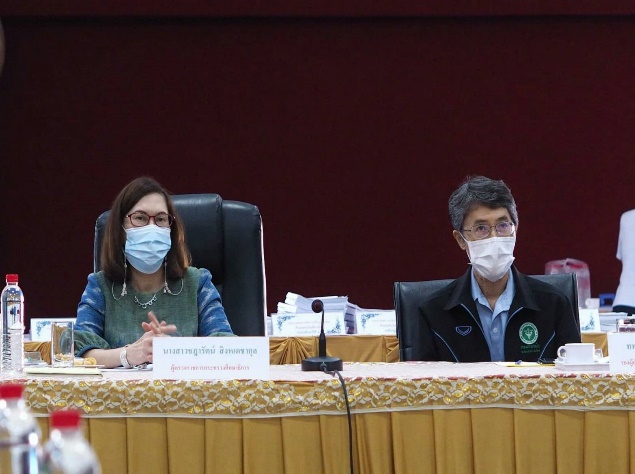 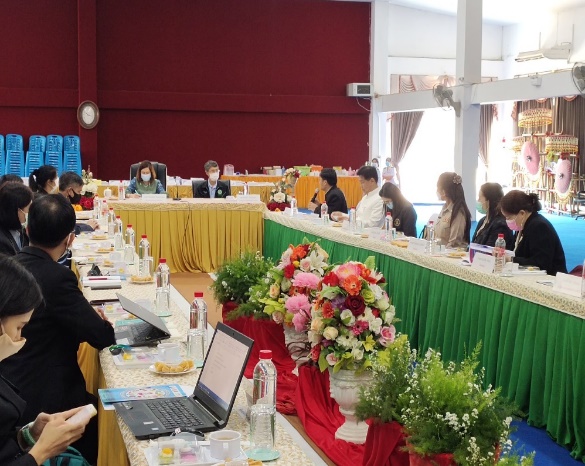 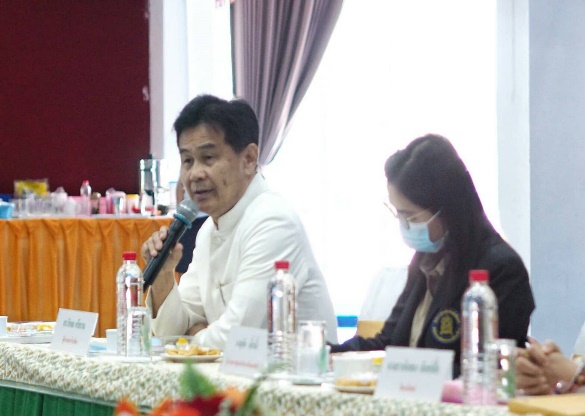 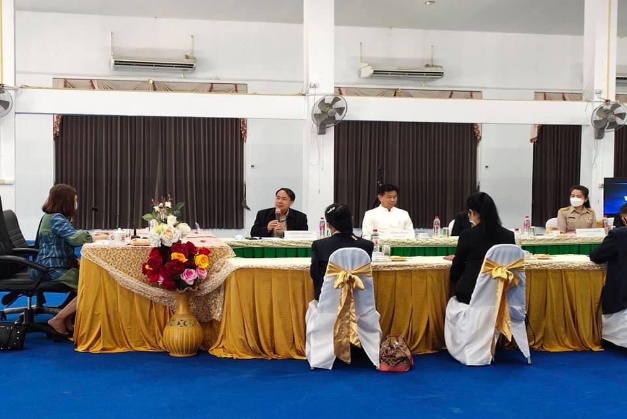 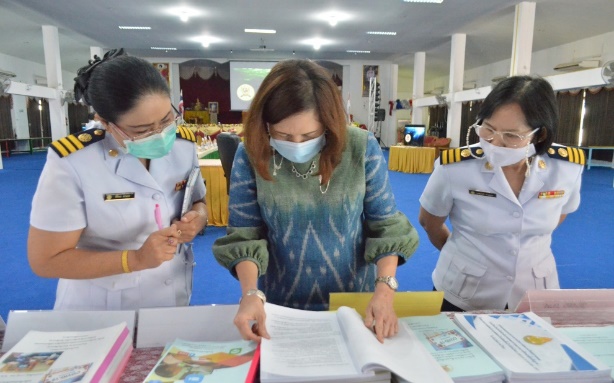 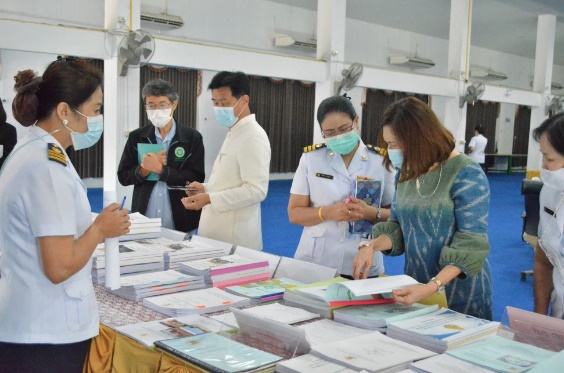 ณ โรงเรียนปิยะพรพิทยา อำเภอแม่สาย สังกัด สำนักงานคณะกรรมการส่งเสริมการศึกษาเอกชน                                                                           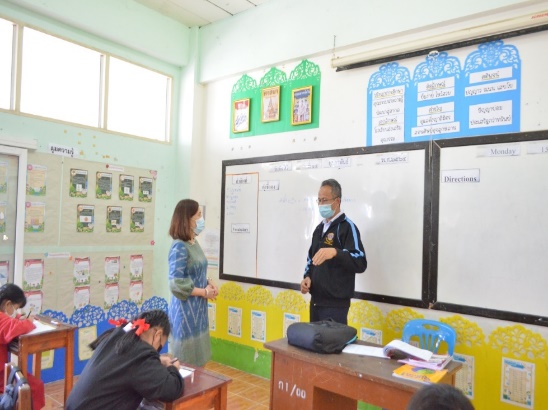 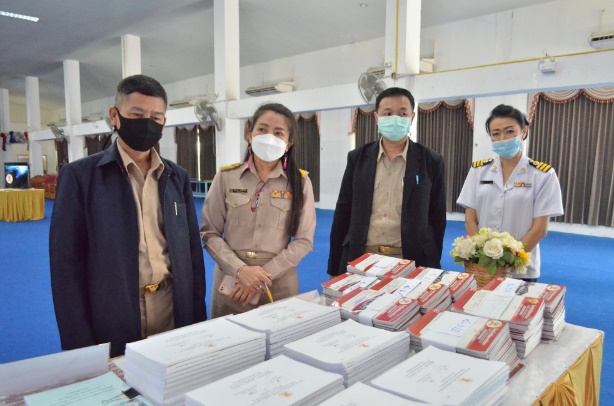 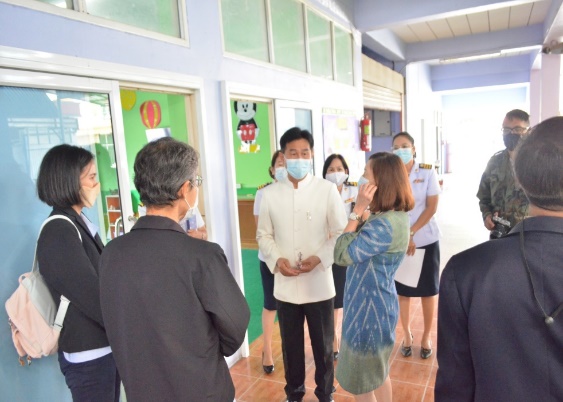 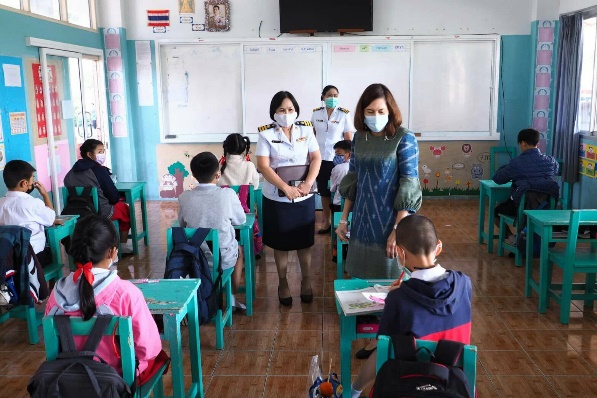 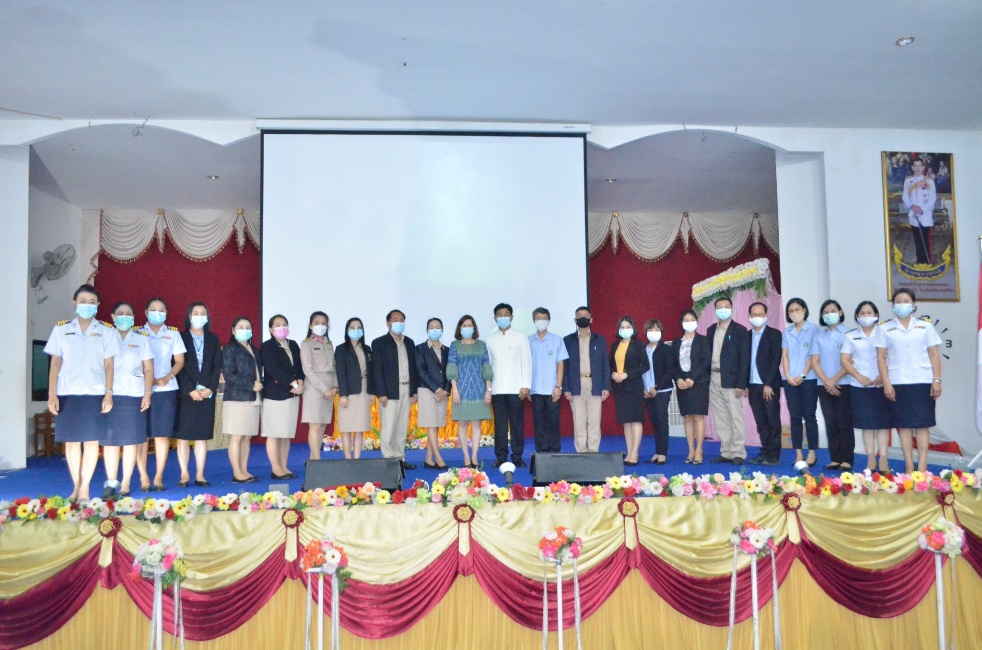 โรงเรียนบ้านสันทราย  	ผู้ตรวจราชการกระทรวงศึกษาธิการ (นางสาวชฏารัตน์  สิงหเดชากุล) และคณะ ได้ดำเนินการตรวจราชการตามนโยบายการจัดการเรียนการสอนในสถานการณ์การแพร่ระบาดของโรคติดเชื้อไวรัสโคโรนา 2019 (COVID-19) ณ โรงเรียนบ้านสันทราย อำเภอแม่สาย จังหวัดเชียงราย ในวันที่ 15 กุมภาพันธ์ 2564 โดยมีผลการดำเนินงานดังนี้1. ข้อมูลพื้นฐานโรงเรียนโรงเรียนบ้านสันทราย  ตั้งอยู่หมู่ที่ 9 ตำบลแม่สาย อำเภอแม่สาย จังหวัดเชียงราย รหัสไปรษณีย์  57130 สังกัด สำนักงานเขตพื้นที่การศึกษาประถมศึกษาเชียงราย เขต 3 โทรศัพท์ 053 - 732899  โทรสาร 052–020231 เว็บไซด์ www.bansansai.ac.th Facebook : BSS บ้านสันทราย  E – mail : sansai.bss@gmail.co   ตั้งขึ้นเมื่อวันที่ 31 สิงหาคม 2483 โดยมีนายสอย หุนสมสุข เป็นผู้ใหญ่บ้าน นำประชาชนบ้านสันทรายและบ้านสันผักฮี้ สร้างอาคารเรียนชั่วคราวแล้วขออนุญาตเป็นโรงเรียนประชาบาลชื่อ “โรงเรียนแม่สาย 6”  มีนายอุ่ง วงศ์สถิต เป็นครูใหญ่  ผู้บริหารโรงเรียนบ้านสันทรายในขณะนั้นมีนักเรียนทั้งหมด 15 คน เปิดทำการสอนชั้นประถมศึกษาปีที่ 1-4  พ.ศ. 2483  ประถมศึกษาปีที่ 5 -7 เมื่อ พ ศ.2512 มัธยมศึกษาตอนต้น เมื่อ พ.ศ. 2537 เนื้อที่  7  ไร่ 3 งาน มีเขตพื้นที่บริการ จำนวน 3 หมู่บ้าน ได้แก่ 1) บ้านสันผักฮี้ หมู่ที่ 3  2) บ้านสันทราย หมู่ที่ 9  3) บ้านสันทรายใหม่  หมู่ที่ 11  สภาพทั่วไป โรงเรียนบ้านสันทรายตั้งอยู่ในเขตพื้นที่ชายแดน ประชาชนในเขตบริการมีรูปแบบวิถีชีวิตที่เรียบง่าย ด้านบุคลากรมีความจำเป็นต้องพัฒนาในการใช้เทคโนโลยีและการสื่อสารในการจัดกิจกรรมการเรียนรู้ รวมทั้งการพัฒนาหลักสูตรตามแนวปฏิรูปการจัดการเรียนรู้ที่เน้นผู้เรียนเป็นสำคัญ โดยความร่วมมือจากภาคีเครือข่ายชุมชนและผู้เกี่ยวข้องของทุกฝ่าย	สภาพการบริหารและการจัดการศึกษาโรงเรียนบ้านสันทรายตั้งอยู่ในเขตพื้นที่ชายแดนราษฎรในเขตบริการโรงเรียนมีรูปแบบวิถีชีวิตที่เรียบง่ายด้านบุคลากรมีความจำเป็นจะต้องพัฒนาในด้านการใช้เทคโนโลยีและการสื่อสารในการจัดกิจกรรมการเรียนรู้ รวมทั้งการพัฒนาหลักสูตรตามแนวปฏิรูป                  การจัดการเรียนรู้โดยเน้นความร่วมมือจากภาคีเครือข่ายชุมชนและผู้เกี่ยวข้องทุกฝ่ายเพื่อจัดการศึกษาโดยเฉพาะการปฏิรูปการเรียนรู้เพื่อประโยชน์แก่ผู้เรียนเป็นสำคัญ เปิดทำการสอนทั้ง 3 ระดับ ได้แก่ ระดับปฐมวัย ระดับประถมศึกษา และระดับมัธยมศึกษาตอนต้น จำนวน 23 ห้องเรียน มีนักเรียน จำนวน 734 คน มีครูและบุคลากรทางการศึกษา จำนวน 48 คน โดยมี นายสันติ ออนสา                               เป็นผู้อำนวยการสถานศึกษา นางพรรณทิพพา แซ่ซิ้ม และนางสาวสุภาภรณ์ ธรรมสอน เป็นรองผู้อำนวยการสถานศึกษา2. ผลการดำเนินการโรงเรียนบ้านสันทราย ดำเนินงานตามแผนเผชิญเหตุรองรับสถานการณ์การแพร่ระบาดของเชื้อไวรัสโคโรนา 2019 โรงเรียนบ้านสันทราย อำเภอแม่สาย สพป.เชียงราย เขต 3 เนื่องจากสถานการณ์การระบาดของโรคปอดอักเสบ จากเชื้อ Novel Coronavirus 2019 ในประเทศจีน และสืบเนื่องจาก การ Conference จาก สสจ.มีข้อสั่งการและแนวทางปฏิบัติจาก Web Conference โดยมี นพ.สสจ.                  เป็นประธาน ให้ทุกหน่วยราชการกำหนดแผนเผชิญเหตุรองรับสถานการณ์ดังกล่าว ขณะเดียวกันโรงเรียนมีแผนการจัดการศึกษาในสถานการณ์การแพร่ระบาดของโรคติดเชื้อไวรัสโคโรนา 2019  (COVID-19) ในสถานศึกษา แบบผสมผสาน (On air, On line และ On Hand) การบริหารจัดการเรียนการสอน  ภายใต้สถานการณ์การแพร่ระบาดของโรคติดเชื้อไวรัสโคโรนา 2019 (COVID-19) ตามนโยบายของกระทรวงศึกษาธิการ โดยแบ่ง แนวทางในการจัดการเรียนการสอน  ออกเป็น  2 ส่วน  ได้แก่ส่วนที่ 1 มาตรการเตรียมความพร้อมก่อนเปิดภาคเรียน  โรงเรียนได้แบ่งระยะการทำงาน ในการเตรียมความพร้อมก่อนเปิดภาคเรียน ออกเป็น 2 ระยะ ได้แก่ระยะที่ 1  ระยะเตรียมความพร้อมประชุมรับฟังนโยบายจาก สพฐ. ผ่านช่องทาง Facebook Live ในวันที่ 7 พฤษภาคม 2563	2. ผู้บริหาร ครูและบุคลากร ได้ประชุมเพื่อหารือถึงแนวทางในการจัดการเรียนการสอน                    โดยมอบหมายให้ครูประจำทุกระดับชั้น ทำการสำรวจและเยี่ยมบ้านนักเรียน เพื่อเตรียมความพร้อมและหาแนวทางร่วมกับผู้ปกครองในการจัดกิจกรรมการเรียนการสอน3. ประชาสัมพันธ์แนวทางการจัดการเรียนการสอนด้วยเทคโนโลยีการศึกษาทางไกลในสถานการณ์การแพร่ระบาดของโรคติดเชื้อไวรัสโคโรนา 2019 (COVID-19) นโยบายจาก สพฐ. โดยให้ ครู ผู้ปกครองและนักเรียน สื่อสารผ่าน Application LINE / Facebook อย่างต่อเนื่อง	4. การทำความสะอาดอาคารเรียน  ห้องเรียน  เพื่อป้องกันและลดการแพร่กระจายของโรคติดเชื้อไวรัสโคโรนา 2019 (COVID-19) โดยได้รับความร่วมมือจากเจ้าหน้าที่เทศบาลแม่สายมิตรภาพ                 ในการฉีดพ่นน้ำยาฆ่าเชื้อ ระยะที่ 2 ระยะจัดการเรียนการสอน ก่อนเปิดภาคเรียน ในสถานการณ์การแพร่ ระบาดของโรคติดเชื้อไวรัสโคโรนา 2019 (COVID-19)	โรงเรียนบ้านสันทราย  จัดการเรียนการสอน ให้สอดคล้องกับความพร้อมของนักเรียนในแต่ละกลุ่ม  โดยใช้รูปแบบการเรียนการสอน หลายรูปแบบ  ดังนี้สื่อใบงาน ครูประจำชั้นได้จัดทำสื่อใบงาน ส่งถึงมือนักเรียนเพื่อทำการเรียนการสอนช่วงก่อนเปิดภาคเรียนใช้ช่องทาง ON AIR ใช้สื่อของ DLTV ผ่านช่องทางหลักทางโทรทัศน์ผ่านดาวเทียมใช้ช่องทาง ON LINE ใช้สื่อของ DLTV ผ่านทางช่องทาง ออนไลน์ทางอินเทอร์เน็ตทำการเรียนการสอนออนไลน์ ผ่าน Application Google Classroom ,ZOOMโดยทุกช่องทางทางได้ติดต่อสื่อสารระหว่างครู กับนักเรียนและผู้ปกครอง ผ่านทาง สื่อสารผ่าน Application LINE / Facebook และทางโทรศัพท์ อย่างต่อเนื่องจัดการอบรม และให้ความรู้ ก่อนเปิดภาคเรียน เพื่อสร้างความตระหนักและการรับมือ เพื่อลดโอกาสเสี่ยง  และเกิดความปลอดภัยอย่างสูงสุดแก่นักเรียนโรงเรียนบ้านสันทรายทุกระดับชั้น                 โดยแยกเป็นระดับชั้นในการอบรมให้กับนักเรียนเพื่อเว้นระยะห่าง ระหว่างวันที่ 24  มิถุนายน 2564    ถึง 27 มิถุนายน 2563	ส่วนที่  2  มาตรการและแนวปฏิบัติระหว่างเปิดภาคเรียน       โรงเรียนบ้านสันทราย  จัดอยู่ในกลุ่มพื้นที่สีเขียว  โรงเรียนจึงสามารถเปิดเรียนจัดการเรียนการสอนตามปกติ ตามแนวทางการปฏิบัติสำหรับสถานศึกษาในการป้องกันการแพร่ระบาดของ ระบาดของโรคติดเชื้อไวรัสโคโรนา 2019 (COVID-19) จากมติที่ประชุมโดยประกอบด้วย คณะกรรมการสถานศึกษาขั้นพื้นฐาน ฝ่ายบริหาร ครูและบุคคลากร โรงเรียนบ้านสันทราย มีมติให้การเห็นชอบให้โรงเรียนจัดทำประกาศ และกำหนดมาตรการป้องกัน การแพร่ระบาดของโรคติดเชื้อไวรัสโคโรนา 2019 (COVID-19) ดังนี้      1. เมื่อนักเรียนเดินทางมาถึง โรงเรียน  นักเรียนเดินแถวทางเข้าประตูโรงเรียน เว้นระยะห่างระหว่างบุคคล มีมาตรการคัดกรองโรค ก่อนเข้าโรงเรียน โดยจะมีครูเวรทำหน้าที่ในการ ตรวจวัดอุณหภูมิร่างกาย หากปรากฏว่าอุณหภูมิร่างกายเกิน 37.5 องศาเซลเซียส  ให้แยกนักเรียนออก และแจ้งผู้ปกครองให้มารับนักเรียนกลับบ้าน นักเรียนต้องล้างมือด้วยเจลแอลกอฮอล์ ก่อนเข้าโรงเรียนทุกครั้ง รวมถึงมีการติดสัญลักษณ์สำหรับนักเรียนที่ผ่านการคัดกรองแล้ว 2. กิจกรรมการเข้าแถวหน้าเสาธง โรงเรียนได้จัดให้นักเรียนแยกเข้าแถวทำกิจกรรมหน้าเสาธง โดยแยกเป็นระดับชั้น เพื่อเว้นระยะห่าง ป้องกัน โรคติดเชื้อไวรัสโคโรนา 2019 (COVID-19)      3. โรงเรียนได้จัดเจลแอลกฮออล์ให้กับทุกชั้นเรียน  เพื่อให้นักเรียนล้างมือก่อนเข้าเรียนทุกครั้ง และจัดให้มีจุดบริการแอลกอฮอล์ ในจุดต่างๆ เช่น ด้านหน้าโรงเรียน อาคารเรียน โรงอาหาร        4. การจัดกิจกรรมการเรียนการสอนในชั้นเรียน ได้จัดโต๊ะและเก้าอี้ ให้มีการเว้นระยะห่างระหว่างบุคคล อย่างน้อย 1 เมตร นักเรียนและครูต้องสวมหน้ากากผ้า หรือหน้ากากอนามัย ตลอดเวลาที่อยู่ในสถานศึกษา      5. ห้องเรียนมีการทำความสะอาดโต๊ะ เก้าอี้ ก่อนและหลังใช้งานทุกครั้งหลังเลิกเรียน      6. มีมาตรการเว้นระยะห่าง โดยการทำสัญลักษณ์และป้ายประชาสัมพันธ์ ในจุดต่างๆ                   เริ่มตั้งแต่การ แนะนำการปฏิบัติเพื่อสุขอนามัยที่ดี เช่น วิธีการล้างมือที่ถูกวิธี การสวมหน้ากากอนามัย การเว้นระยะห่างระหว่างบุคคล ที่เกี่ยวกับโรคติดเชื้อไวรัสโคโรนา 2019 (COVID-19)      7. การให้ต่อแถวในจุดต่างๆ ที่อาจเป็นศูนย์รวมของคนจำนวนมาก เช่น โรงอาหาร                 ห้องประชุมจัดให้นักเรียนเข้าแถวเพื่อซื้อขนมตามจุดที่กำหนด เพื่อเป็นการเว้นระยะห่างระหว่างบุคคล      8. ในช่วงพักรับประทานอาหารกลางวัน โรงเรียนจะแบ่งช่วงพักรับประทานอาหารกลางวัน ออกเป็น 4 ช่วงเวลา แยกเป็นระดับชั้น นักเรียนเข้าแถวซื้ออาหารโดยเว้นระยะห่างระหว่างบุคคล                  อย่างน้อย 1 เมตร  นักเรียนต้องล้างมือด้วยน้ำสะอาด หรือเจลแอลกอฮอล์ ก่อนและหลังรับประทานอาหาร การนั่งรับประทานอาหารให้นักเรียนเว้นระยะห่าง และนั่งตามที่โรงเรียนจัดไว้ให้      9. โรงเรียนงดกิจกรรมต่างๆที่ต้องใกล้ชิดและสัมผัสกับบุคคลอื่น       10. ไม่อนุญาตให้บุคคลภายนอกเข้ามาในสถานศึกษา หากมีความจำเป็นต้องมีการตรวจวัดอุณหภูมิร่างกาย ล้างมือด้วยเจลแอลกฮอล์ รวมถึงมีการติดสัญลักษณ์ที่ผ่านการคัดกรองแล้ว พร้อมกับลงทะเบียนประวัติของบุคคลที่มาติดต่อ มีการติดป้ายประชาสัมพันธ์ แนะนำการปฏิบัติเพื่อสุขอนามัยที่ดี เช่น วิธีการล้างมือที่ถูกวิธีการสวมหน้ากากอนามัย การเว้นระยะห่างระหว่างบุคคล ที่เกี่ยวกับโรคติดเชื้อไวรัสโคโรนา 2019 (COVID-19)หลังเลิกเรียน ให้นักเรียนรีบกลับบ้านทันที ยกเว้นนักเรียนนักเรียนที่รอผู้ปกครองมารับ ให้รอผู้ปกครองภายในโรงเรียนเท่านั้น และเว้นระยะห่างระหว่างบุคคล โดยไม่อนุญาตให้บุคคลภายนอกเข้ามาในสถานศึกษา หากมีความจำเป็นต้องมีการตรวจวัดอุณหภูมิร่างกาย ล้างมือด้วยเจลแอลกฮอล์ รวมถึงมีการติดสัญลักษณ์ที่ผ่านการคัดกรองแล้ว พร้อมกับลงทะเบียนประวัติของบุคคลที่มาติดต่อ ทั้งนี้ด้วยมาตรการต่างๆ ทำให้นักเรียนโรงเรียนบ้านสันทราย ปลอดภัยจาก โรคติดเชื้อไวรัสโคโรนา 2019 (COVID-19) และเปิดทำการเรียนการสอนได้ตามปกติ3. ปัญหาอุปสรรค	3.1 นักเรียนบางส่วนไม่มีความพร้อมในด้านอุปกรณ์และเทคโนโลยีสำหรับการสอนแบบ On air, On line 	3.2 โรงเรียนอยู่พื้นที่ติดกับชายแดนเมียนมา4. ข้อเสนอแนะควรสร้างความเข้าใจและความตระหนักให้กับนักเรียน ผู้ปกครอง ในการจัดการเรียนการสอนในสถานการณ์การแพร่ระบาดของโรคติดเชื้อไวรัสโคโรนา 2019  (COVID-19ภาพการติดตามการจัดการเรียนการสอนในสถานการณ์การแพร่ระบาดของโรคติดเชื้อไวรัสโคโรนา 2009 (COVID-19)วันจันทร์ ที่ 15  กุมภาพันธ์  2564 ณ โรงเรียนบ้านสันทราย อำเภอแม่สาย สังกัด สำนักงานเขตพื้นที่การศึกษาประถมศึกษาเชียงราย เขต 3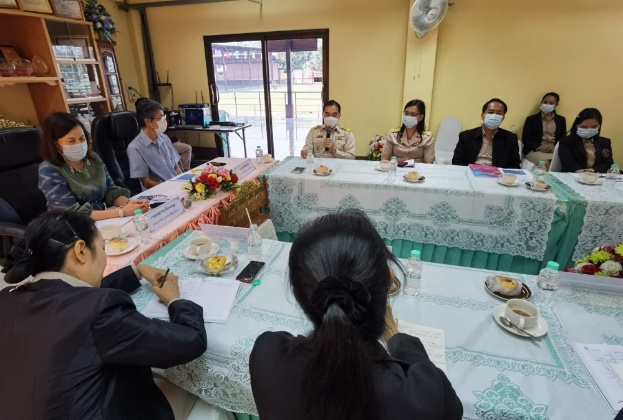 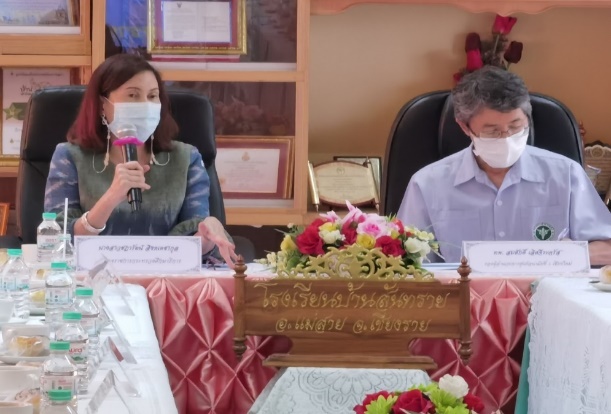 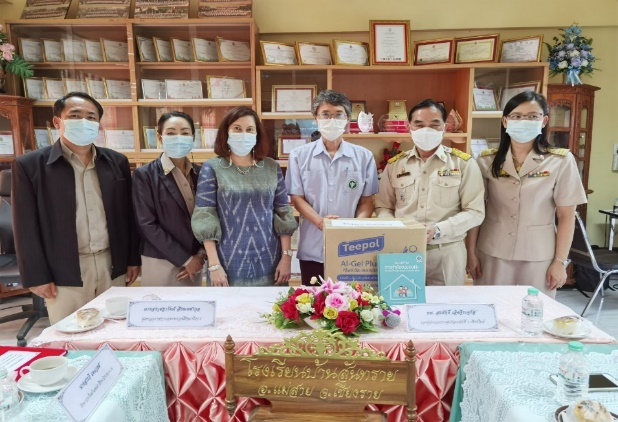 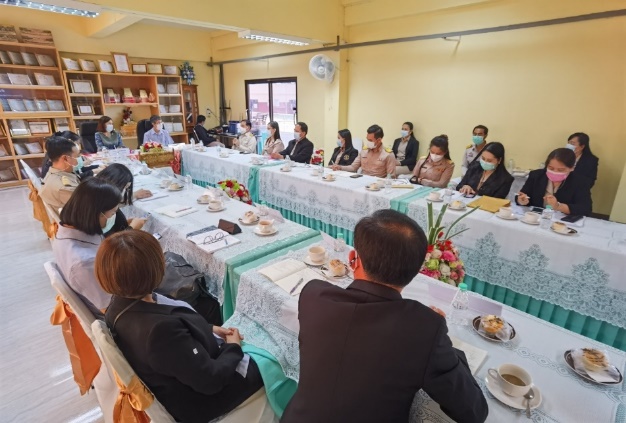 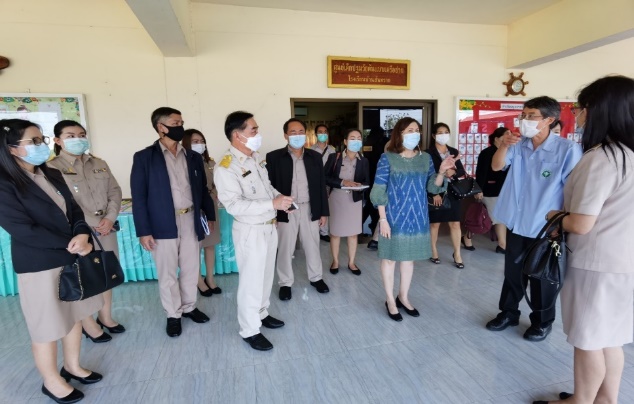 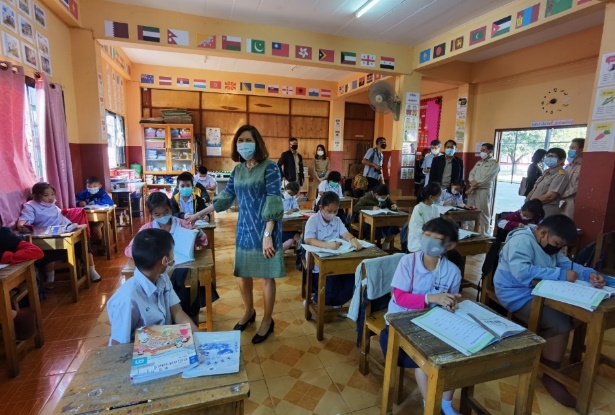 ภาพ การตรวจติดตาม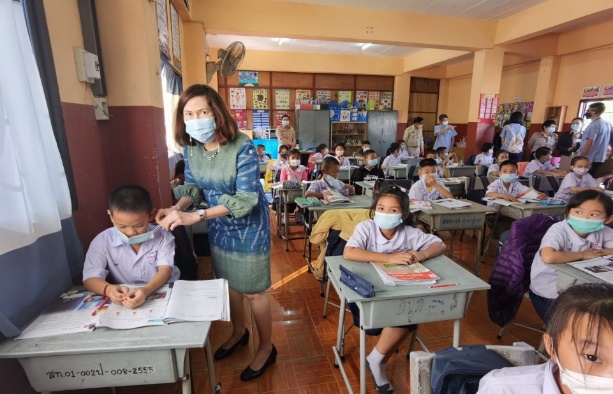 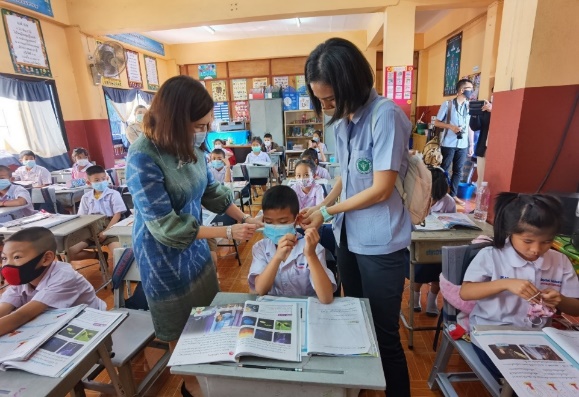 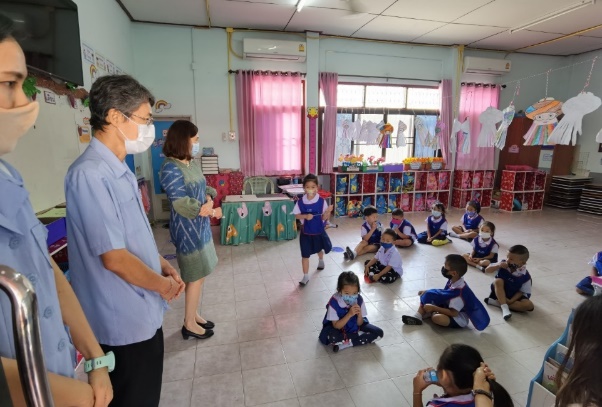 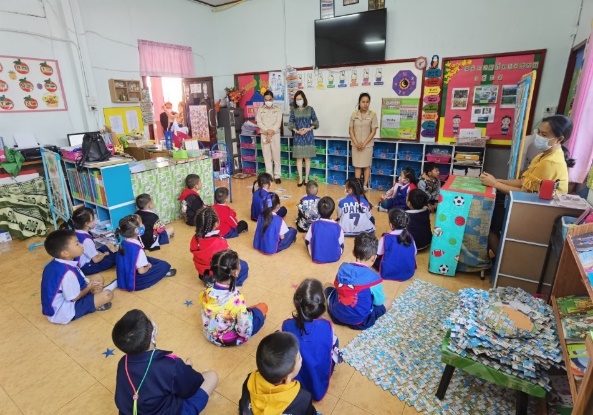 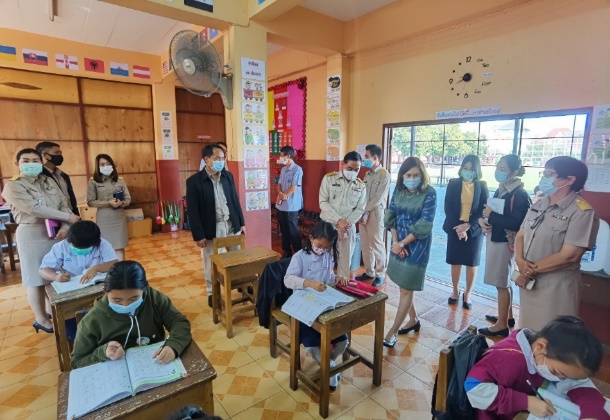 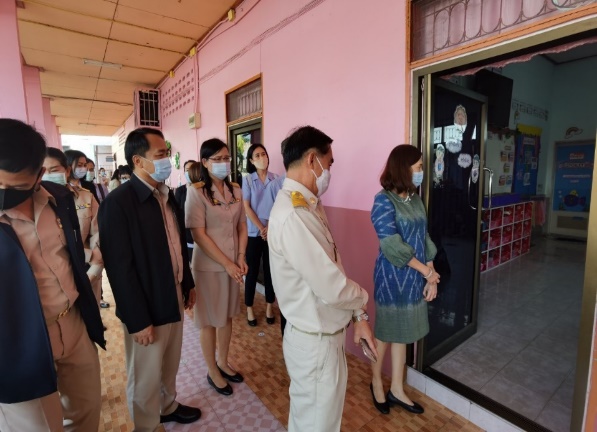 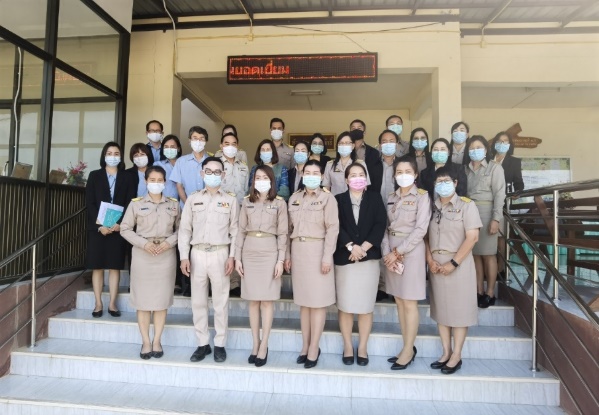 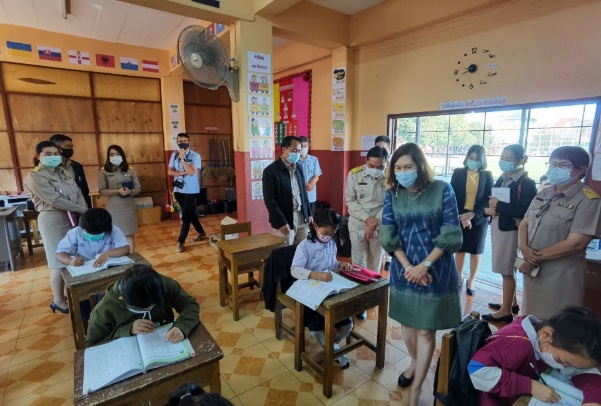 2. การตรวจราชการกรณีปกติ 	การตรวจราชการกรณีปกติ ครั้งที่ 1 ประจำปีงบประมาณ พ.ศ. 2564 ของผู้ตรวจราชการกระทรวงศึกษาธิการ  (นางสาวชฏารัตน์  สิงหเดชากุล) เขตตรวจราชการที่ 16 ระหว่างวันที่ 15 – 19 กุมภาพันธ์  2564  โรงเรียน โรงเรียนราชประชานุเคราะห์ 15 (เวียงเก่าแสนภูวิทยาประสาท) อำเภอเชียงแสน จังหวัดเชียงราย ในประเด็นการจัดการศึกษาแบบทวิศึกษา และห้องเรียนอาชีพสู่การสร้างอนาคตให้ผู้เรียนมีอาชีพและมีงานทำ  โรงเรียนสามัคคีวิทยาคม ในประเด็นการพัฒนาครูให้มีทักษะความรู้และความชำนาญการใช้เทคโนโลยีดิจิทัล และภาษาอังกฤษ รวมทั้งการจัดการเรียนการสอน (Human Capital Excellence Center : HCEC)  และประเด็นการใช้แพลตฟอร์มดิจิทัลเพื่อการเรียนรู้และใช้ดิจิทัลเป็นเครื่องมือการเรียนรู้เพื่อพัฒนาด้านการศึกษา                  เพื่อความเป็นเลิศ (Digital Education Excellence Platform : DEEP) และโรงเรียนห้วยสักวิทยาคม ในประเด็นการจัดการศึกษาแบบทวิศึกษา และห้องเรียนอาชีพสู่การสร้างอนาคตให้ผู้เรียนมีอาชีพและมีงานทำ รายละเอียดดังนี้โรงเรียนราชประชานุเคราะห์ 15 (เวียงเก่าแสนภูวิทยาประสาท) อำเภอเชียงแสน จังหวัดเชียงรายด้านการสร้างความสามารถในการแข่งขันประเด็น : การจัดการศึกษาแบบทวิศึกษา และห้องเรียนอาชีพสู่การสร้างอนาคตให้ผู้เรียนมีอาชีพและมีงานทำ1. ข้อมูลพื้นฐาน    1.1  ข้อมูลทั่วไป	โรงเรียนราชประชานุเคราะห์ 15 (เวียงเก่าแสนภูวิทยาประสาท)  ตั้งอยู่เลขที่  520  หมู่ที่ 2  ตำบลเวียง  อำเภอเชียงแสน  จังหวัดเชียงรายรหัสไปรษณีย์  57150  โทรศัพท์ 0-5377-7105  โทรสาร 0-5377-7524  สังกัดสำนักงานเขตพื้นที่การศึกษาประถมศึกษาเชียงราย เขต 3 สำนักงานคณะกรรมการการศึกษาขั้นพื้นฐาน  กระทรวงศึกษาธิการ มีพื้นที่บริเวณโรงเรียน 11 ไร่ 2 งาน     1.2  สภาพปัจจุบันเปิดทำการสอน 4 ระดับตั้งแต่ชั้นอนุบาลปีที่ 1 ถึง มัธยมศึกษาปีที่ 6 เขตพื้นที่บริการเทศบาลตำบลเวียงเชียงแสน หมู่ที่ 3 ตำบลโยนก ผู้บริหารสถานศึกษาคนปัจจุบัน ดร.กัมพล  ไชยนันท์ ตำแหน่ง ผู้อำนวยการสถานศึกษา วิทยฐานะ ผู้อำนวยการชำนาญการพิเศษ  ดำรงตำแหน่งตั้งแต่ วันที่ 16 ก.ค. 2552  1.3  ข้อมูลจำนวนผู้เรียนปีการศึกษา 2563 (ข้อมูล ณ วันที่ 18 กุมภาพันธ์ 2564) 1.4  ข้อมูลจำนวนบุคลากร (ข้อมูล ณ วันที่ 18 กุมภาพันธ์ 2564)2.  ผลการดำเนินงานผลการดำเนินงานตามนโยบายห้องเรียนอาชีพสู่การสร้างอนาคตให้ผู้เรียนมีอาชีพและมีงานทำ ประจำปีงบประมาณ 2564 ของโรงเรียนราชประชานุเคราะห์ (เวียงเก่าแสนภูวิทยาประสาท) ปรากฏผล ดังนี้  2.1  พัฒนาหลักสูตรสถานศึกษา ต่อเนื่องเชื่อมโยงการศึกษาขั้นพื้นฐานกับอาชีวศึกษาและอุดมศึกษา 2.2 อบรมเชิงปฏิบัติการพัฒนาหลักสูตรฐานสมรรถนะ (Competency Bred Curriculum) สำหรับ ผู้อำนวยการสถานศึกษา รองผู้อำนวยการสถานศึกษา และครูแกนนำทุกระดับชั้น วิทยากรสถาบันอาศรมศิลป์ กรุงเทพมหานคร2.3 พัฒนาแหล่งเรียนรู้และห้องปฏิบัติการงานอาชีพ เพื่อฝึกทักษะอาชีพสำหรับนักเรียนทุกระดับชั้น2.4 จัดรายวิชาเพิ่มเติมเลือกเสรีเกี่ยวกับอาชีพ ฐานดิจิทัล แพลตฟอร์ม ให้นักเรียนได้เลือกลงทะเบียน เรียนอย่างหลากหลาย นอกเหนือที่โรงเรียนจัดให้2.5 จัดทำบันทึกข้อตกลงความร่วมมือ (MOU) กับโรงเรียนศูนย์การเรียนรู้ณชจันทร์ อำเภอเมือง จังหวัดเชียงราย เพื่อฝึกทักษะอาชีพหลักสูตรระยะสั้น2.6 ประชาสัมพันธ์ให้นักเรียน ชั้นมัธยมศึกษาปีที่ 3 และชั้นมัธยมศึกษาปีที่ 6 สมัครขอรับทุน พระราชทานจากมูลนิธิราชประชานุเคราะห์ ในพระบรมราชปูถัมภ์ ในระดับ ป.ว.ช. (15,000บาทต่อปี) ป.ว.ส. (20,000 บาทต่อปี) ปริญญาตรี (30,000บาท/ต่อปี)2.7 สนับสนุนให้นักเรียนรวมกลุ่มฝึกทักษะอาชีพการเป็นผู้ประกอบการรุ่นเยาว์ และขอรับเงินลงทุน จากแผนกองทุนอาชีพสำหรับนักเรียน จากมูลนิธิมีชัย วีระไวทยะ2.8 จัดกิจกรรมฝึกประสบการณ์การทำงานในช่วงวันหยุดและช่วงปิดภาคเรียน ณ สถานประกอบการ ร้านค้า อาคารพาณิชย์ของโรงเรียน สถานประกอบการเอกชน และหน่วยงานราชการ2.9 บันทึกข้อตกลงความร่วมมือการเสริมสร้างความรู้ด้านเทคโนโลยีสารสนเทศกับสำนักวิชาการ คอมพิวเตอร์และสารสนเทศ มหาวิทยาลัยราชภัฏเชียงราย เพื่อสนับสนุนบุคลากรที่มีความเชี่ยวชาญด้าน คอมพิวเตอร์และเทคโนโลยี และสร้างโอกาสทางเลือกในการเข้าถึง หลักสูตรการเรียนของสำนักวิชา คอมพิวเตอร์และเทคโนโลยีสารสนเทศ2.10 จัดหลักสูตรระยะสั้นเรียนขับรถยนต์สำหรับนักเรียนชั้นมัธยมศึกษาปีที่ 6 ทุกแผนการเรียน จำนวน 168 คน ภายใต้บันทึกข้อตกลงความร่วมมือของโรงเรียนราชประชานุเคราะห์ 15 (เวียงเก่าแสนภูวิทยาประสาท) และวิทยาลัยการอาชีพเวียงเชียงรุ้ง2.11 เข้าร่วมโครงการโรงเรียนร่วมพัฒนา (Partnership School) กับมูลนิธิมีชัย วีระไวทยะ เพื่อ พัฒนาคุณภาพการศึกษาด้านอาชีพและการมีงานทำ และขยายการต่อยอดจัดตั้งกลุ่มเครือข่ายโรงเรียนร่วมพัฒนาจำนวน 24  โรงเรียน ทั่วทั้งจังหวัดเชียงราย2.12 ส่งเสริมและสนับสนุน ให้นักเรียนแผนการเรียนศิลป์ศักยภาพด้านอาชีพและแผนการเรียน     ทวิศึกษาปฏิบัติกิจกรรมจิตอาสาออกค่ายเพื่อพัฒนาทักษะอาชีพและทักษะชีวิตแก่โรงเรียนในกลุ่มเครือข่าย โรงเรียนร่วมพัฒนา2.13 พัฒนานวัตกรรมการจัดการศึกษา เพื่อยกระดับคุณภาพการศึกษา เพิ่มประสิทธิภาพการบริหาร และลดความเหลื่อมล้ำทางการศึกษาจนได้นวัตกรรมทางการศึกษาดังนี้       1) โรงเรียนแหง่โอกาสและการพัฒนา       2) โรงเรียนแหง่การแบ่งปันและการเรียนรู้ร่วมกัน       3) โรงเรียนศาสตร์พระราชา       4) โรงเรียนดิจิทัล       5) โรงเรียนแหง่ความสุข	2.14 จัดตั้งบริษัทสร้างการดี ตามโครงการโรงเรียนสุจริตต้นแบบ เพื่อฝึกทักษะอาชีพและการมีงานทำสำหรับนักเรียน2.15 ขับเคลื่อนยุทธศาสตร์การศึกษาจังหวัดเชียงรายตามแผนพัฒนาการศึกษา (พ.ศ.2563 –2565) จังหวัดเชียงรายดังนี้        1) ยุทธศาสตร์ที่ 1 : การจัดการศึกษาเพื่อให้เชียงรายเป็นเมืองแห่งความสุข สะอาด ปลอดภัย น่ายล โดยสอดคล้องกับศักยภาพ อัตลักษณ์ และภูมิทางสังคมจังหวัดเชียงรายที่แตกต่างกัน       2) ยุทธศาสตร์ที่ 2 : การจัดการศึกษาเพื่อให้มีทักษะอาชีพที่สนองต่อเขตเศรษฐกิจพิเศษ การท่องเที่ยวและชายแดน โดยสอดคล้องกับศักยภาพ อัตลักษณ์ และภูมิทางสังคมของจังหวัดเชียงราย   ที่แตกต่างกัน       3) ยุทธศาสตร์ที่ 3 : การบริหารจัดการศึกษาเพื่อโอกาสและความเสมอภาคที่เท่าเทียม     โดยสอดคล้องกับศักยภาพ อัตลักษณ์ และภูมิทางสังคมของจังหวัดเชียงรายที่แตกต่างกัน2.16 จัดแผนการเรียนทวิศึกษาในระดับมัธยมศึกษาตอนปลาย ร่วมกับวิทยาลัยการอาชีพเวียงเชียงรุ้ง ในสาขาวิชา ได้แก่ สาขาคอมพิวเตอร์ธุรกิจ ช่างยนต์ ช่างไฟฟ้า  ช่างก่อสร้าง การบัญชี คหกรรม2.17 ประชาสัมพันธ์เชิงรุกให้นักเรียนได้รับรู้ เรียนรู้และสมัครเข้าเรียนต่อในสายอาชีพทั้งแผนการเรียนศิลป์ศักยภาพด้านอาชีพ และแผนการเรียนทวิศึกษา2.18  เครือข่ายวิชาชีพครูมาศึกษาดูงานอย่างต่อเนื่องตลอดปีการศึกษา 2561 จำนวน 40 คณะ                         ปีการศึกษา 2562  จำนวน 139  คณะ  ปีการศึกษา 2563  จำนวน 54  คณะ2.19  บันทึกข้อตกลงความร่วมมือ การพัฒนาการศึกษากับโรงเรียนในกลุ่มเครือข่ายโรงเรียนพัฒนา                       ของโรงเรียนราชประชานุเคราะห์ 15 (เวียงเก่าแสนภูวิทยาประสาท) จำนวน 40 โรงเรียน มีผู้เรียนบนฐานดิจิทัลแพลตฟอร์มที่ใช้โปรแกรม E-R.P.G.15 School Master จำนวน 19,875 คน3.  ข้อค้นพบ / ปัญหาอุปสรรคปัญหาและอุปสรรคที่พบจากการขับเคลื่อนนโยบายห้องเรียนอาชีพสู่การสร้างอนาคตให้ผู้เรียนมีอาชีพและมีงานทำ ประจำปีงบประมาณ 2564 ของโรงเรียนราชประชานุเคราะห์ 15 (เวียงเก่าแสนภูวิทยาประสาท) พบว่า    3.1 เงื่อนไขด้านกฎและระเบียบในการเทียบโอนหน่วยกิต จากทักษะการทำงาน หรือทักษะ อาชีพจากครอบครัว และสถานประกอบการกับสถานศึกษา ทำให้ผู้เรียนขาดแรงจริงใจในการเข้าเรียน      สายอาชีพ    3.2 โครงสร้างเวลาเรียนหลักสูตรแกนกลางสถานศึกษาขั้นพื้นฐาน ระดับมัธยมศึกษา มีเงื่อนไขข้อจำกัดจำนวนหน่วยกิตนี้ไม่เอื้อต่อสภาพบริบทของผู้เรียน ในการเลือกเรียนต่อในระดับอุดมศึกษา ตามความถนัดสาขาวิชาและอาชีพในอนาคต เพื่อจะมุ่งด้วยความรู้ในสัดส่วนนี้มากกว่า ด้านทักษะ กระบวนการทำงานและเจตคติต่องานทักษะอาชีพ    3.3 รูปแบบการจัดการศึกษาตามหลักสูตรแกนกลางสถานศึกษาขั้นพื้นฐาน และ ระดับอุดมศึกษามุ่งความรู้พื้นฐานมากกว่าความรู้และทักษะเฉพาะด้านที่สามารถนำไปประกอบอาชีพให้สอดคล้องกับภาวะความเปลี่ยนแปลงของเศรษฐกิจ สังคม และเทคโนโลยี สารสนเทศจึงทำให้ผู้เรียนออก กลางคันระหว่างเรียน 3.4 การบูรณาการความร่วมมือระหว่างหน่วยงานราชการที่เกี่ยวข้องกับสถานประกอบการ                  ในพื้นที่ในการจัดกิจกรรมเรียนรู้ด้านอาชีพและฝึกประสบการณ์การทำงาน ไม่สามารถขับเคลื่อนได้อย่างเต็มที่ เนื่องจากข้อจำกัดด้านงบประมาณ บุคลากร วัสดุอุปกรณ์ คุรุภัณฑ์ และกฎระเบียบที่ถูกนำมาเป็นเงื่อนไขของการร่วมมือกัน 3.5 การเทียบโอนผลการเรียนระหว่างหลักสูตรสถานศึกษา สังกัดสำนักงานคณะกรรมการ การศึกษา ขั้นพื้นฐาน และสำนักงานคณะกรรมการอาชีวศึกษา ในการจัดการศึกษาเรียนร่วมหลักอาชีวศึกษา และมัธยมศึกษาตอนปลาย (ทวิศึกษา) ยังไม่มีประสิทธิภาพและสร้างแรงจูงใจกับผู้เรียนในการเลือกเรียนต่อใน สายอาชีพ 3.6 ความร่วมมือในการจัดการศึกษา เรียนร่วมหลักสูตรอาชีวศึกษาและมัธยมศึกษาตอนปลาย         ทวิศึกษา ยังจำกัดเฉพาะในวงแคบ ทำให้ขาดความหลากหลายในสาขา วิชาที่จะทำให้ ผู้เรียนได้เลือกเรียนตามความถนัดความสนใจและความต้องการที่หลากหลายทุกสาขาวิชา ใน 5 ประเภทวิชา คือ อุตสาหกรรม       พาณิชยกรรม ศิลปกรรม คหกรรม อุตสาหกรรมการท่องเที่ยว  4.  วิธีการแก้ไขปัญหา ที่เกิดขึ้นจากการดำเนินการตามประเด็นนโยบายโรงเรียนราชประชานุเคราะห์ 15 (เวียงเก่าแสนภูวิทยาประสาท) ได้วิเคราะห์ปัญหาอุปสรรคที่เกิดขึ้น และระดมความคิดเห็นจากผู้มีส่วนเกี่ยวข้องทุกฝ่าย ในการแก้ไขปัญหาในระยะยาว จึงได้กำหนดแผนการในอนาคตสำหรับผู้เรียน มีอาชีพ และมีงานทำ ดังต่อไปนี้ 4.1 จัดทำฐานข้อมูลผู้เรียนทุกช่วงวัย ในจังหวัดเชียงราย เพื่อกำหนดแผนรับนักเรียนและนักศึกษาสายอาชีพ 4.2 จัดทำฐานข้อมูลความต้องการอัตรากำลังแรงงานในภาคประกอบการ กลุ่มอาชีพอิสระ                  ทั้งภาครัฐ และเอกชน ในท้องถิ่นที่โรงเรียน4.3 แสวงหาความร่วมมือระหว่างภาคประกอบการ กลุ่มอาชีพอิสระกับสถานศึกษา และ สถาบันการศึกษาระดับอาชีวศึกษาและอุดมศึกษา 4.4 พัฒนารูปแบบสมรรถนะอาชีพระยะสั้น4.5 พัฒนารูปแบบหลักสูตรทวิศึกษาที่สอดคล้องกับบริบทของพื้นที่4.6 พัฒนารูปแบบเตรียมความถนัดเฉพาะทางกลุ่มสาขาวิชาชีพอุดมศึกษา4.7 พัฒนารูปแบบการเรียนรู้เป็นผู้ประกอบการรุ่นเยาว์4.8 จัดหลักสูตรประกาศนียบัตรเตรียมอาชีวศึกษาเทียบเท่าระดับมัธยมศึกษาตอนต้น เพื่อขยายโอกาส ทางการศึกษาสำหรับผู้เรียน4.9 พัฒนาสะสมหน่วยการเรียน (Credit bank System) เพื่อเชื่อมโยงสู่ระดับอาชีวศึกษาและอุดมศึกษา4.10 จัดตั้งโรงเรียนเตรียมวิทยาลัยเทคนิคเชียงแสนนานาชาติ4.11 จัดตั้งวิทยาลัยเทคนิคเชียงแสนนานาชาติ ร่วมกับวิทยาลัยการอาชีพเวียงเชียงรุ้ง4.12 พัฒนาระบบเทียบทักษะวิชาชีพ เพื่อมุ่งสู่สมรรถนะการแข่งขันระดับนานาชาติ กับสถาบันพัฒนา ฝีมือแรงงานนานาชาติ อำเภอเชียงแสน4.13 พัฒนารูปแบบการฝึกฝนประสบการณ์วิชาชีพ (Work Experience) กับสถานประกอบการในอำเภอเชียงแสน5.  ข้อเสนอแนะต่อผู้บริหาร ในการดำเนินการตามประเด็นนโยบาย (ถ้ามีโปรดระบุ) ผู้บริหาร ได้เสนอแนะปัญหาการเทียบโอนผลการเรียนระหว่างหลักสูตรสถานศึกษา สังกัดสำนักงานคณะกรรมการ การศึกษาขั้นพื้นฐาน และสำนักงานคณะกรรมการอาชีวศึกษา  ในการจัดการศึกษาเรียนร่วมหลักอาชีวศึกษา และมัธยมศึกษาตอนปลาย (ทวิศึกษา) ยังไม่มีประสิทธิภาพและสร้างแรงจูงใจกับผู้เรียนในการเลือกเรียนต่อใน สายอาชีพ และอยากให้มีการจัดการศึกษา  เรียนร่วมหลักสูตรอาชีวศึกษาและมัธยมศึกษา  ตอนปลายทวิศึกษา ให้มีความหลากหลายในสาขาวิชาไม่มุ่งเน้นความรู้พื้นฐานมากเกินไป	6. ปัจจัยความสำเร็จ (ความโดดเด่น จุดแข็ง นวัตกรรม และเกิดประโยชน์หรือผลกระทบทางบวกแก่ผู้เรียน อย่างไรบ้าง มีต้นแบบ หรือแบบอย่างที่ดี ที่เกิดขึ้นจากการดำเนินการตามนโยบาย หรือไม่ อย่างไร) 	   โรงเรียนราชประชานุเคราะห์ 15 ได้เข้าร่วมโครงการ โรงเรียนร่วมพัฒนา(Partnership School) รุ่นที่ 2 ได้รับการสนับสนุนจากมูลนิธิพุทธรักษา มีการดำเนินงานตามแผนพัฒนาสถานศึกษา                   ที่เน้นการมีส่วนร่วมของภาคส่วนต่าง ๆ ในการบริหารจัดการร่วมพัฒนาสนับสนุนการพัฒนาคุณภาพ และรังสรรค์นวัตกรรมการบริหารจัดการของสถานศึกษาให้เป็นแหล่งเรียนรู้ตลอดชีวิตของทุกคนในชุมชน          เป็นศูนย์กลางการพัฒนาทักษะและคุณภาพชีวิต และให้สถานศึกษาได้รับโอกาสในการพัฒนาอย่างทั่วถึง ไปสู่การลดความเหลื่อมล้ำทางการศึกษา	   นอกจากนี้โรงเรียนราชประชานุเคราะห์ 15 ได้เห็นความสำคัญของการนำปัจจัยภายใน        คือจุดแข็งของสถานศึกษาและโอกาสจากสังคม และวัฒนธรรมของชุมชนที่เป็นปัจจัยภายนอก มากำหนด                               เป็นยุทธศาสตร์ของสถานศึกษาในการขับเคลื่อนและตอบโจทย์การศึกษาด้านคุณภาพ ประสิทธิภาพ    และความเหลื่อมล้ำทางการศึกษา แสวงหาแนวร่วม การพัฒนาสถานศึกษาจากผู้อำนวยการสถานศึกษาต่าง ๆ ที่เคยปฏิบัติงานร่วมกัน ณ โรงเรียนราชประชานุเคราะห์ 15 ปัจจุบันได้ไปดำรงผู้อำนวยการสถานศึกษา 10 แห่ง ทั้งในสังกัด และนอกสังกัด สำนักงานเขตพื้นที่การศึกษาประถมศึกษาเชียงราย   เขต 3 ที่มีความมุ่งมั่น ตั้งใจ และพร้อมที่จะเปลี่ยนแปลงสถานศึกษาให้หลุดจากกรอบแนวคิดเดิม ๆ       ที่ต้องรอการสั่งการและปฏิบัติตามนโยบายจากต้นสังกัดเพียงฝ่ายเดียว	 โรงเรียนราชประชานุเคราะห์ 15 เป็นสถานศึกษาที่เป็นศูนย์กลางเพื่อพัฒนาสถานศึกษา                      ตามกรอบแนวคิด โครงการโรงเรียนร่วมพัฒนา และมีความมั่นใจว่าจะสามารถขับเคลื่อนโครงการโรงเรียนร่วมพัฒนา ได้อย่างมีประสิทธิภาพและเกิดประสิทธิผลทางการพัฒนาหลักสูตรสถานศึกษา                การจัดการเรียนการสอน สื่อการเรียนรู้ การแบ่งปันและใช้ทรัพยากรร่วมกันตามความจำเป็น ขาดแคลนและความต้องการของเครือข่ายโรงเรียนร่วมพัฒนาภาพ การตรวจ ติดตาม การจัดการศึกษาแบบทวิศึกษา และห้องเรียนอาชีพสู่การสร้างอนาคตให้ผู้เรียนมีอาชีพและมีงานทำณ โรงเรียนราชประชานุเคราห์ 15 (เวียงเก่าแสนภูวิทยาประสาท) วันจันทร์ ที่ 15  กุมภาพันธ์  2564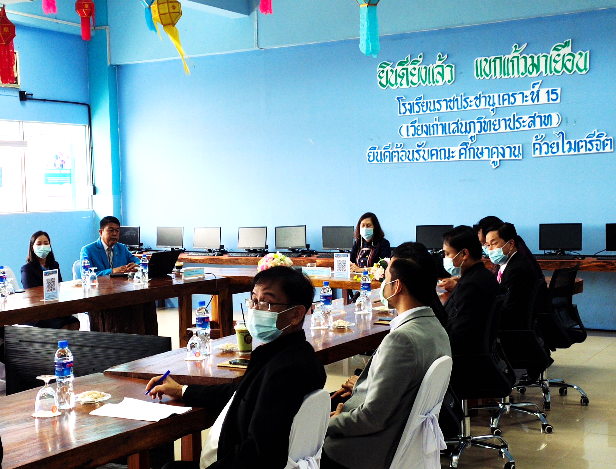 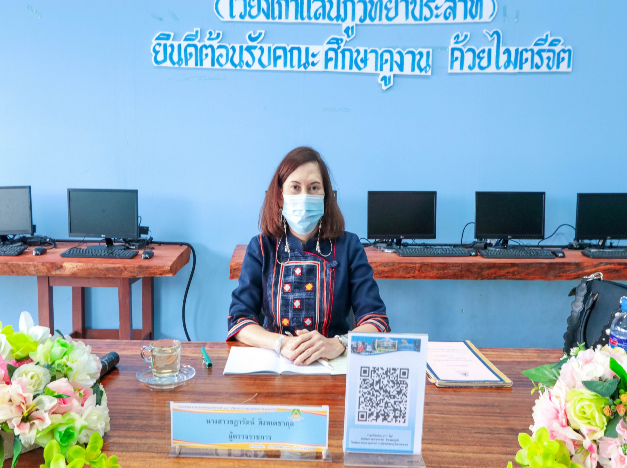 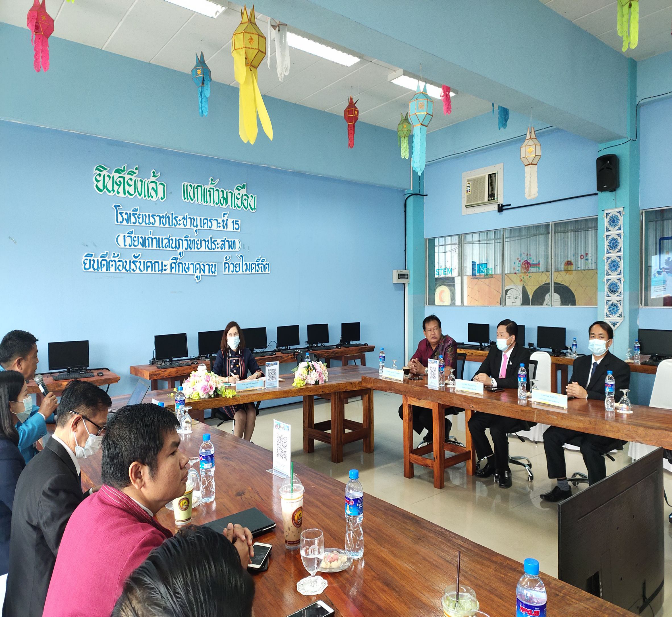 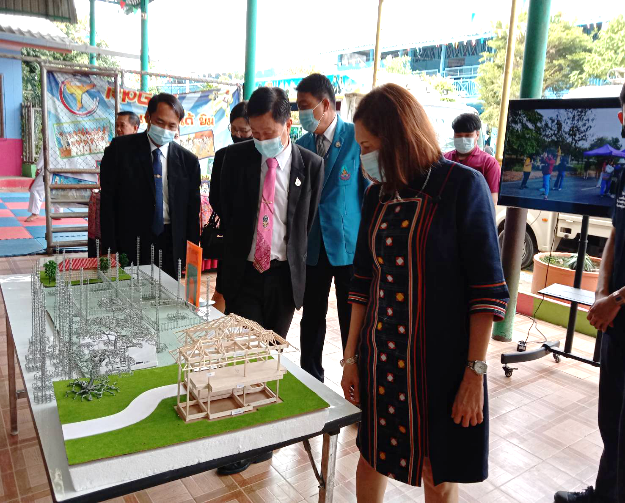 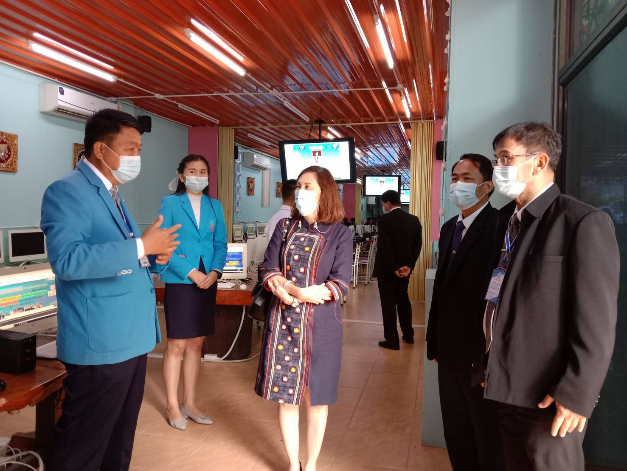 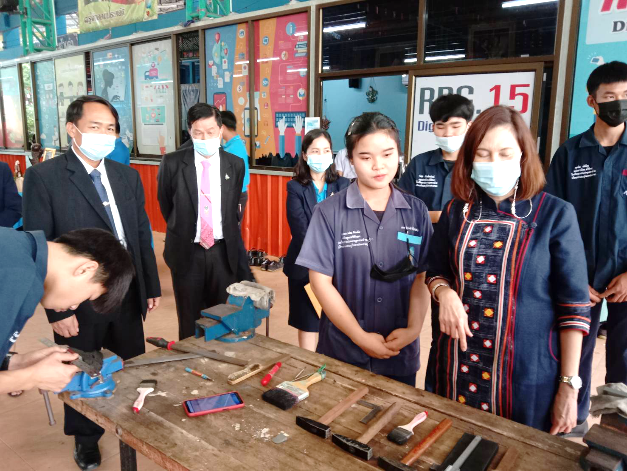 ภาพประกอบการตรวจ ติดตาม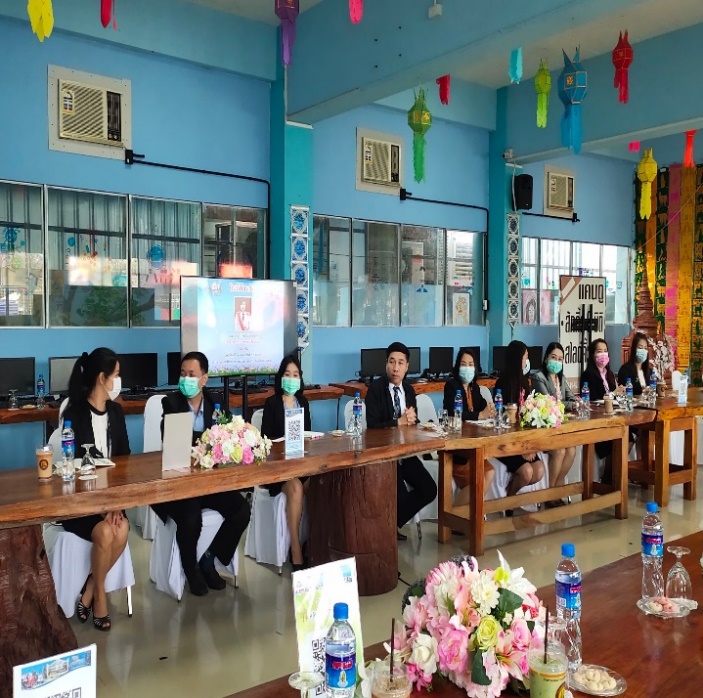 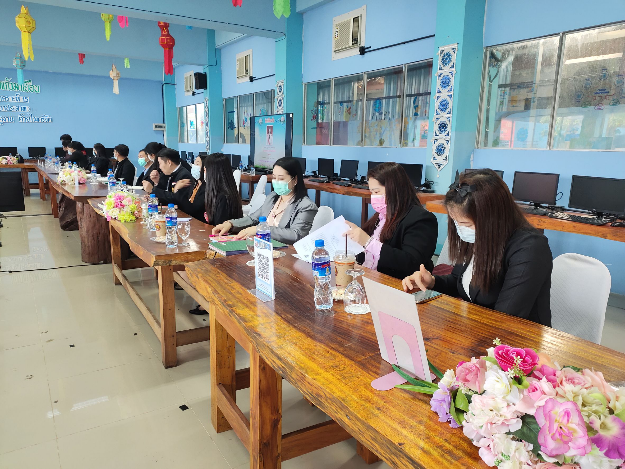 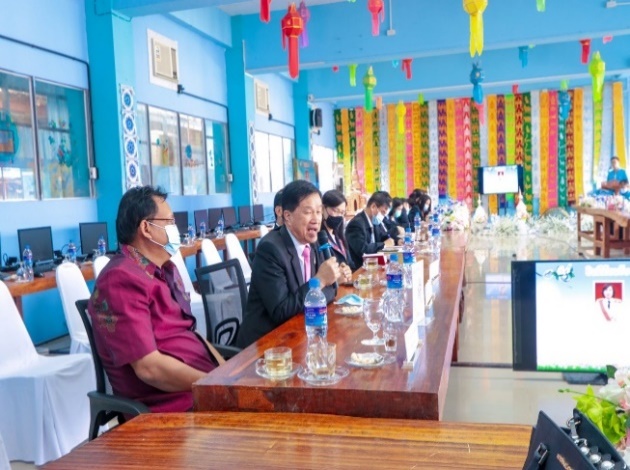 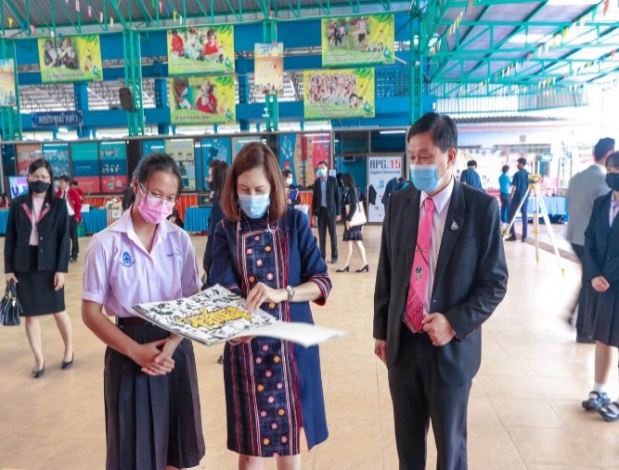 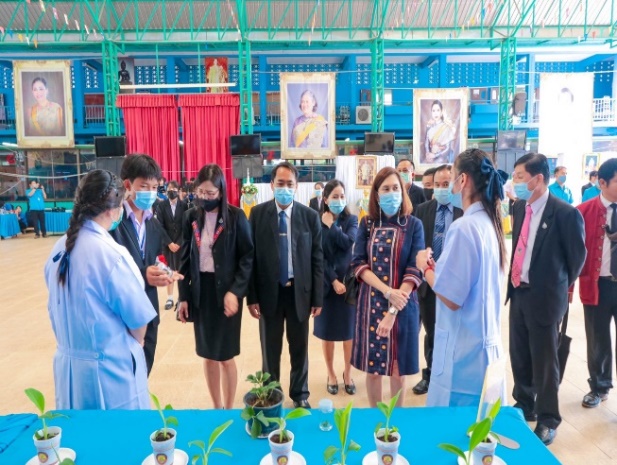 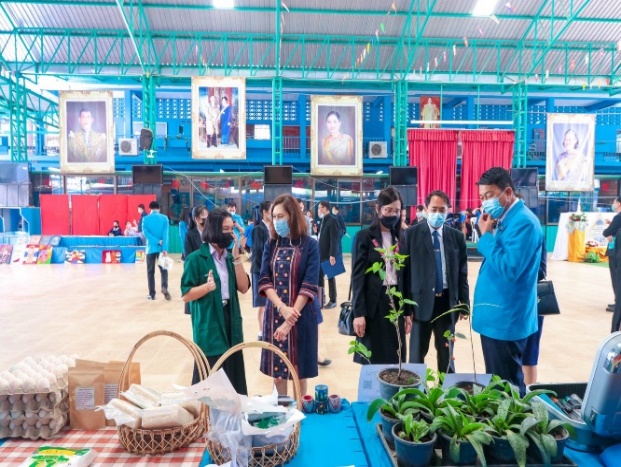 				ภาพประกอบการตรวจ ติดตาม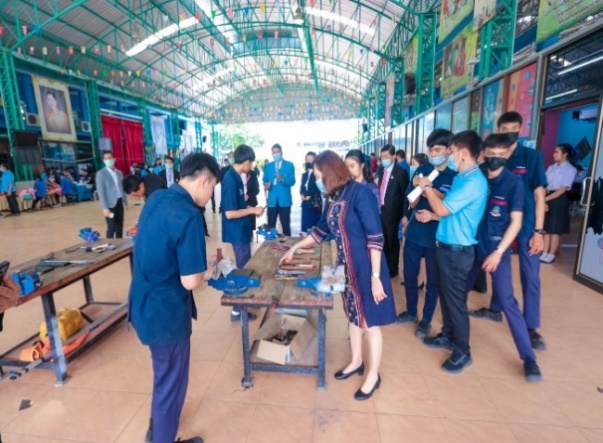 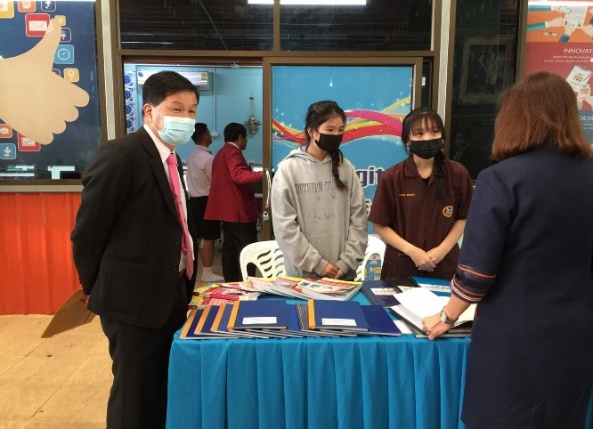 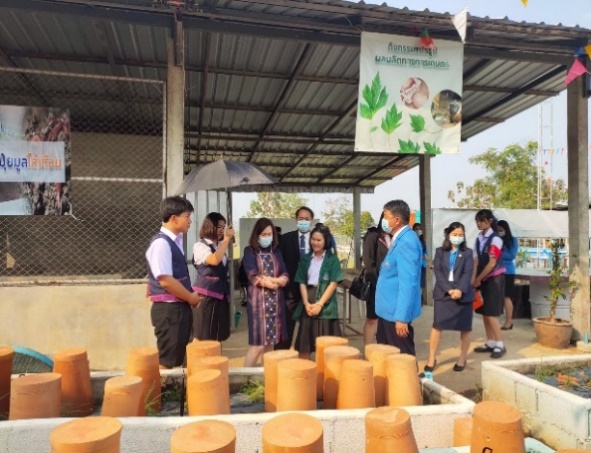 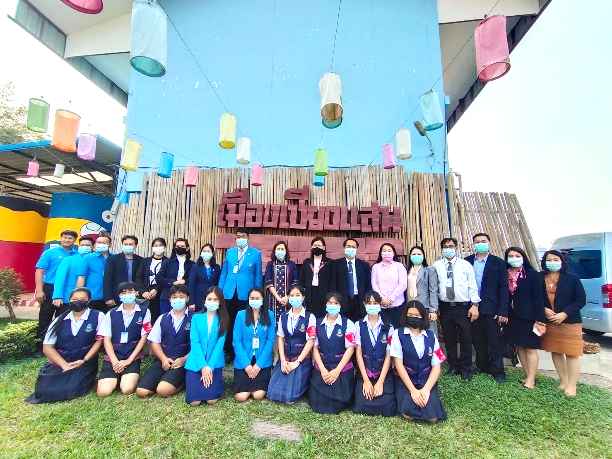 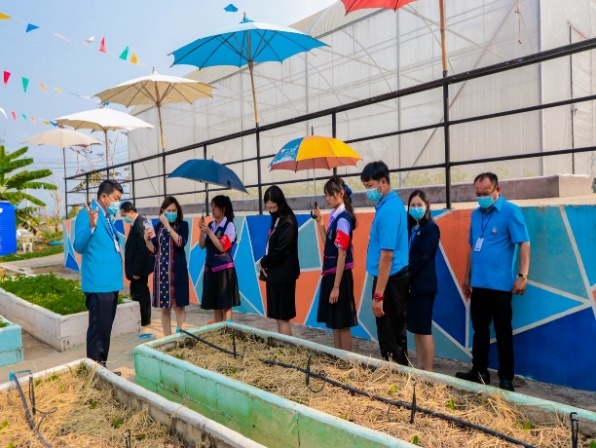 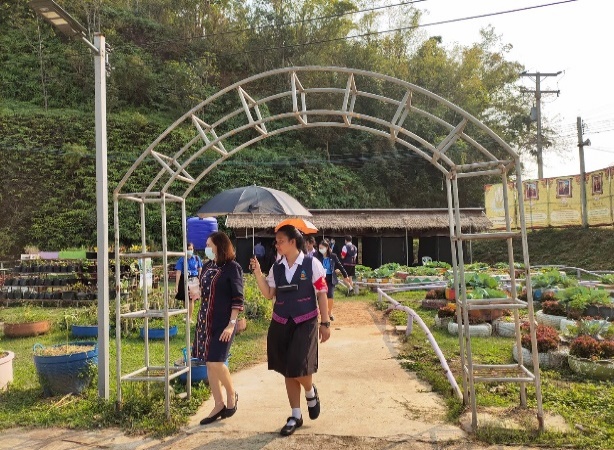 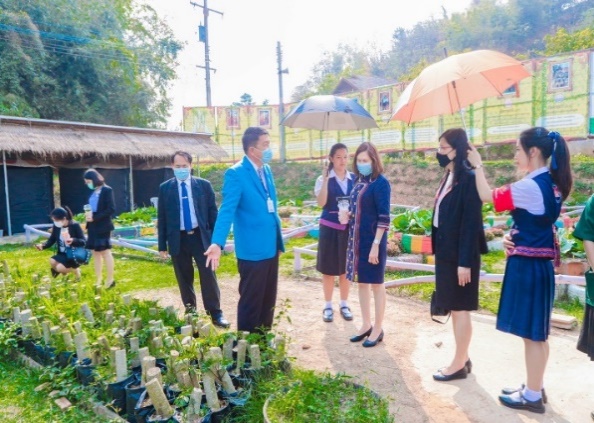 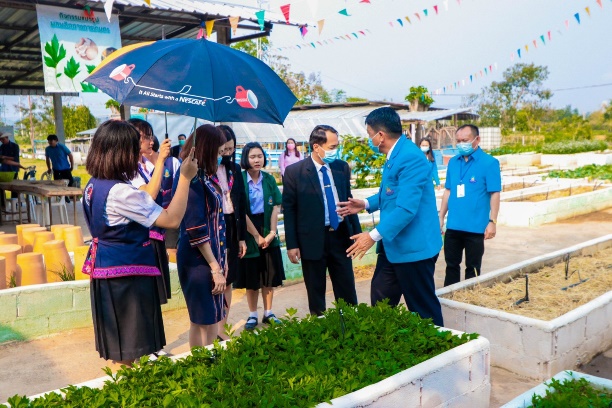 โรงเรียนสามัคคีวิทยาคม อำเภอเมืองเชียงราย จังหวัดเชียงรายด้านการพัฒนาและส่งเสริมสร้างศักยภาพทรัพยากรมนุษย์ประเด็น  :  การพัฒนาครูให้มีทักษะความรู้และความชำนาญการใช้เทคโนโลยีดิจิทัล และภาษาอังกฤษ รวมทั้งการจัดการเรียนการสอน (Human Capital Excellence Center : HCEC) :  การใช้แพลตฟอร์มดิจิทัลเพื่อการเรียนรู้และใช้ดิจิทัลเป็นเครื่องมือการเรียนรู้เพื่อพัฒนา               ด้านการศึกษาเพื่อความเป็นเลิศ (Digital Education Excellence Platform : DEEP)1. ข้อมูลพื้นฐานโรงเรียนสามัคคีวิทยาคม สังกัดสำนักงานเขตพื้นที่การศึกษามัธยมศึกษาเชียงราย ตั้งอยู่เลขที่ 159 ถนนบรรพปราการ ตำบลเวียง อำเภอเมือง จังหวัดเชียงราย ผู้อำนวยการโรงเรียนคนปัจจุบัน                   คือนายคเณศ  พงศ์สุวรรณ  เปิดทำการสอนตั้งแต่ระดับชั้นมัธยมศึกษาตอนต้นถึงมัธยมศึกษาตอนปลาย2.  ผลการดำเนินงานในปีงบประมาณ พ.ศ.2563 สำนักานคณะกรรมการการศึกษชั้นพื้นฐาน กระทรวงศึกษาธิการ ได้มอบหมายให้ศูนย์พัฒนาศักยภาพบุคคลเพื่อความเป็นเลิศ (HCEC ศูนย์รงเรียนสามัดคีวิทยาคม จังหวัดเชียงราย ดำเนินงานระดับศูนย์ ในระยะเร่งด่วน ได้แก่ โครการสอบวัดทักษะภาษาอังกฤษสำหรับบุคลากรทางการศึกษาและครูผู้สอนภาษาอังกฤษ ระดับประถมศึกษาและมัธยมศึกษา โดยมีวัตถุประสงค์เพื่อให้ทราบระดับความสามารถทางภาษาอังกฤษ (English Profciency) ของบุคลากรทางการศึกษาและครูผู้สอนภาษาอังกฤษระดับประถมศึกษาและมัธยมศึกษา เพื่อนำไปสู่แนวทางการพัฒนาศักยภาพทักษะภาษาอังกฤษ ไปในอนาคต โดยใช้ชุดทดสอบวัดผลทักษะภาษาอังกฤษที่ได้มาตรฐาน และได้รับการรับรองจากองค์กรในระดับสากลตามกรอบมาตรฐานทางภาษา (Common European Framework of Reference : CEFR ) และ โครงกรพัฒนาสมรรถนะครูแกนนำตามมาตฐานอาชีพด้านทักษะความเข้าใจและการใช้ติจิทัล (DGIAL LITERACY) โดยคัดเลือกครูผู้สอนคอมพิวเตอร์หรือครูผู้สอนที่มีความชำนาญและประสบการณ์ในการนำเทคโนโลยีดิจิทัลไปใช้ในการจัดการเรียนการสอน ข้าสู่กระบวนการพัฒนาและเข้ารับการประเมินตามหลักเกณฑ์จกสถาบันคุณวุฒิวิชชีพฯ ด้านทักษะด้านทดโนโลยีดิจิทัล (Digital Literacy) ด้วยใบประกาศนียบัตร Co Digital Literacy Certification เพื่อให้เป็นครูแกนนำที่มีสมรรถนะด้านการใช้ดิจิทัล มีรายละเอียดดังนี้2.1 การสอบทักษภาษาอังกฤษ สำหรับครูผู้สอนภาษาอังกฤษระดับประถมศึกษาและศึกษา สังกัดสำนักงานเขตพื้นที่การศึกษามัธยมศึกษาเขต 36 (เชียงราย) และ สำนักงานเขการศึกษาประถศึกษาเชียงรายเขต 1-4 ในวันที่ 15 -16, 22 - 23 และ 29 สิงหาคม พ.ศ. 2563 จำนวนทั้งสิ้น 34 คน มีผู้ข้ารับการทดสอบจำนวน 72 คน มีผู้ขาดสอบจำนวน 3 คน2.2 การสอบวัดทักษะภาษาอังกฤษ สำหรับบุคลากรทางการศึกษา ตำแหน่ง ผอ.เขต / ผ.กลุ่ม / ศึกษานิเทศ ฯลฯ สังกัดสำนักงานเขตพื้นที่การศึกษาประถมศึกษาเชียงราย เขต 1 - 4 และสำนักงานเขตพื้นที่การศึกษามัธยมศึกษา เขต 36 ในวันที่ 30 สิงหาคม พ.ศ. 2563 มีผู้เข้ารับการทดสอบจำนวน 72 คน  มีผู้ขาดสอบจำนวน 4 คน2.3 การดำเนินการทดสอบประเมินสมรรถนะครูแกนนำ ตามมาตรฐานอาชีพด้านทักษะความเข้าใจและการใช้ดิจิทัล (DIGIAL LITERACY) สำหรับครูผู้สอนคอมพิวเตอร์หรือครูผู้สอนที่มีความชำนาญกลุ่มจังหวัดภาคเหนือตอนบน (เขตตรวจราชการที่ 16) ได้แก่ จังหวัดเชียงราย พะเยา แพร่ น่าน มีผู้เข้าร่วมรับการทดสอบจำนวน 63 คน2.4 การดำเนินการสอบทักษะภาษาอังกฤษ รอบพิศษ สำหรับบุคลากรทางการศึกษาสังกัดสำนักงานเขตพื้นที่การศึกษาประถศึกษาเชียงราย เขต 1 - 4 และสำนักงานเขตพื้นที่การศึกษามัธยมศึกษามัธยมศึกษา เขต 36 วันที่ 19 กันยายน พศ. 2563 มีผู้ข้าร่วมรับการกตสอบจำนวน 27 คน3. ข้อค้นพบ/ปัญหาอุปสรรคการดำเนินกิจกรรมที่ได้รับมอบหมายในปึงบประมาณ 2563 ได้ข้อค้นพบ/ ปัญหาอุปสรรคดังต่อไปนี้3.1 การดำเนินกิจกรมที่ได้รับมอหมายค่อนข้างเร่งด่วน ทำให้ไม่มีความซัดเจนในการดำเนินกิจกรรม3.2 งบประมาณไม่เพียงพอที่จะนำมาบริหารจัดการ4.3 ปัญหาในการติดต่อประสนงนระหว่างผู้รับผิดชอบส่วนกลางและผู้ดำเนินงานระดับศูนย์                 รวมไปถึงครูและบุคลากรทางการศึกษาที่ต้องเข้ารับการประเมิน5.4 การจัดเตรียมสถานที่ วัสดุอุปกรณ์ เครื่องคอมพิวเตอร์ ระบบอินเทอร์เน็ต ในการรองรับการทดสอบให้ได้มาตรฐานของระบบ4. วิธีการแก้ไขปัญหา ที่เกิดขึ้นจาการดำเนินการตามประเด็นนโยบายวิธีการแก้ปัญหาจากการดำเนินกิจกรรมโครงการตามที่ได้รับมอบหมาย ดังต่อไปนี้4.1 การติดต่อประสานงนกับผู้รับผิดชอบโดยตรง เพื่อให้ได้คำตอบที่ชัดเจน รวมไปถึงปรึกษาหารือกับ  ผู้ที่เกี่ยวข้อง อาทิ สำนักงานเขตพื้นที่การศึกษามัธยมศึกษาเขต 364.2 ใช้งบประมาณที่ได้รับจัดสรรร่วมกับทรัพยากรภายในโรงเรียน อาทิ ห้องปฏิบัติการคอมพิวเตอร์ของโรงเรียน วัสดุ ปกรณ์สำหรับการทดสอบและระบบเครือข่ายอินเทอร์เน็ต เป็นตัน โดยใช้งบประมาณอย่างคุ้มค่ามากที่สุด4.3 เพิ่มช่องการติดต่อประสานงาน ในส่วนผู้ที่เกี่ยวข้อง เช่น กลุ่มแอพลิเคชั่นไลน์ HCEC   ทุกกลุ่ม รวมไปถึงการประสานงนกับศึกษานิทศก์ที่รับผิดชอบงานระดับเขตพื้นที่การศึกษาฯ และมีการประชาสัมพันธ์การดำเนินกิจกรรมของศูนย์ฯ หลายหลายช่องทาง อาทิเพจ HCEC SamakkhiwitthayakhomChiangrai4.4 ร่วมหาแนวทางแก้ปัญหากับผู้ที่มีส่วนเกี่ยวข้องในข้อจำกัดต่าง ๆ เพื่อให้สามารถรองรับ                  การทดสอบให้ได้มาตรฐานและให้เกิดปัญหาน้อยที่สุด อาทิ ผู้ประสานงานศูนย์สอบ Cambridge Linguaskill, ผู้ประสานงานศูนย์สอบ Versant Test จาก Pearson และ ผู้ประสานงานการทดสอบ IC3 จากมหาวิทยาลัยเทคโนโลยีราชมงคลธัญบุรี5. ข้อสนอแนะต่อฝ่ายบริหาร ในกรดำเนินการตามประเด็นนโยบาย (ถ้ามี โปรตระบุ)5.1 การรับข้อมูลข่าวสาร ในการตำเนินการตามโครงการ ไม่มีเอกสารลายสักษณ์อักษร แจ้งให้กับศูนย์ได้รับทราบ ต้องติดตามข่าวสารจากทางกลุ่มไลน์ ซึ่งมีสมาชิกพูดคุยจำนวนมาก ทำให้ติดตามข้อมูลล่าช้า ส่งผลต่อการวางแผนและการปฏิบัติงนแบบเร่งรีบ5.2 ความชัดเจนของงบประมาณที่จะนำมาใช้ในการดำเนินการเพื่อที่ศูนย์ HCEC ระดับโรงเรียนจะสามารถวางแผนการดำเนินการไต้อย่างเต็มที่5.3 ความชัดเจนในการประสานงาน ระหว่างศูนย์ HCEC ระดับโรงเรียนกับผู้รับผิดชอบในสำนักงานเขตฟื้นที่การศึกษา และระดับจังหวัด5.4 ครูได้มีการจัดทำปฏิทินการปฏิบัติงานดำเนินงานตั้งแต่ส่วนกลางให้ชัดเจน เพื่อที่ศูนย์ HCEC ระดับโรงเรียน สมารถางแผนการพัฒนา บริการ ครูและบุคลากรทางการศึกษา ในเขตพื้นที่         ที่รับผิดชอบให้เป็นไปอย่างมีประสิทธิภาพและเรียบร้อย6. ปัจจัยความสำเร็จ (ความโดดเด่น จุดแข็ง นวัตกรรม และเกิดประโยชน์หรือผลกระทบทางบวกแก่ผู้เรียนอย่างไร มีต้นแบบหรือแบบอย่างที่ดี ที่เกิดขึ้นจกการดำเนินการตามนโยบาย หรือไม่ อย่างไร)ศึกษาธิการ ในด้านการพัฒนาและส่งเสริมสร้างศักยภาพทรัพยากรมนุษย์ ซึ่งการดำเนินการพัฒนาครูให้มีทางศูนย์ HCEC โรงเรียนสามัคคีวิทยาคม จังหวัดเชียงราย ได้ดำเนินการตามนโยบายของกระทรวง ทักษะความรู้และความชำนาญการใช้เทคโนโลยีดิจิทัล และภาษาอังกฤษ โดยมีโครงการทดสอบวัดระดับความสามารถทักษะด้านภาษาอังกฤษ (English Literacy) และ โครงการพัฒนาสมรรถนะครูแกนนำมาตรฐานอาชีพ ด้านทักษะความเข้าใจ และการใช้ดิจิทัล (Digital Literacy) โดยมอบหมายให้ศูนย์ HCEC ศูนย์โรงเรียนสามัคคีวิทยาคม เป็นผู้รับผิดชอบกิจกรรมดังกล่าว ผลการดำเนินงานประสบผลสำเร็จตามเป้าหมาย ในระยะเร่งด่วนที่กำหนไว้ ปัจจัยที่ทำให้ประสบผลสำเร็จ มีดังนี้ การนิเทศ กำกับติดตามสนับสนุน เอาใจใส่จากผู้อำนวยการโรงเรียนและคณะฝ่ายบริหาร เป็นที่ปรึกษาและร่วมคิดหา แนวทางการแก้ปัญหาให้สำเร็จลุล่วง คณะกรมการดำเนินงานที่แต่งตั้งมีความรับผิดชอบ ปฏิบัติตามบทบาทและหน้าที่ที่กำหนดไว้อย่างเต็มความสามารถ มีความเสียสละ ระหว่างการดำเนินงานได้เข้าร่วมประชุมและปจากส่วนกลาง ผู้รับผิดชอบจากสำนักงานขตพื้นที่การศึกษามัธยมศึกษาเขต 36 ศึกษานิเทศก์ เมื่อพบปัญหาพยามยามหาทางแก้ไขปัญหาร่วมกัน เน้นกระบวนการแบบมีส่วนร่วม ประชุมวางแผนการทำงาน รวมถึงทรัพยากรพื้นฐานของโรงเรียนสามัคคีวิทยาคม ค่อนข้างมีความพร้อมและ                   มีประสิทธิภาพ อาทิ สถานที่ตั้งของโรงเรียนอยู่ในตัวเมือง มีความสะดวกในการเดินทาง ห้องปฏิบัติการคอมพิวเตอร์ที่ใช้เป็นสถานที่ในการจัดทดสอบชั่วคราว มีเครื่องคอมพิวเตอร์และระบบเครือข่ายอินทอร์เน็ต              ที่มีประสิทธิภาพสูง โดยใช้ร่วมกับงประมาณที่ได้รับจัดสรรอย่างมีประสิทธิภาพสูงสุด ในช่วงดำเนินการทดสอบเป็นไปด้วยความเรียบร้อย เมื่อพบปัญหาสามารถแก้ปัญหาได้ทันท่วงที ได้รับความร่วมมือจากคณะครูและบุคลากรทางการศึกษาที่เข้ารับการประเมินเป็นย่างดี หลังจากผู้ที่ได้รับการทดสอบได้ทราบถึงระดับความรู้ ทักษะ ความสามารถ จะเป็นฐานในการพัฒนาตนเองและผู้เรียนต่อไปให้ดียิ่งขึ้นด้านการสร้างโอกาสและความเสมอภาคทางสังคมประเด็น :  การใช้แพลตฟอร์มดิจิทัลเพื่อการเรียนรู้ และใช้ดิจิทัลเป็นเครื่องมือการเรียนรู้เพื่อพัฒนาด้านการศึกษาเพื่อความเป็นเลิศ (Digital Education Excellence Platform : DEEP)๑.  ผลการดำเนินงาน 	โรงเรียนได้ทำการขับเคลื่อนนโยบายโดยดำเนินการประชาสัมพันธ์ให้ครู บุคลากรทางการศึกษาและนักเรียนโรงเรียนสามัคคีวิทยาคมสมัครเข้าใช้งานแพลตฟอร์ม DEEP  ผ่านช่องทางไลน์กลุ่ม  และอีเมลล์ขององค์กร  โดยได้สรุปจำนวนของครู บุคลากรทางการศึกษาและนักเรียนที่ลงทะเบียนเข้าใช้งานแล้วดังนี้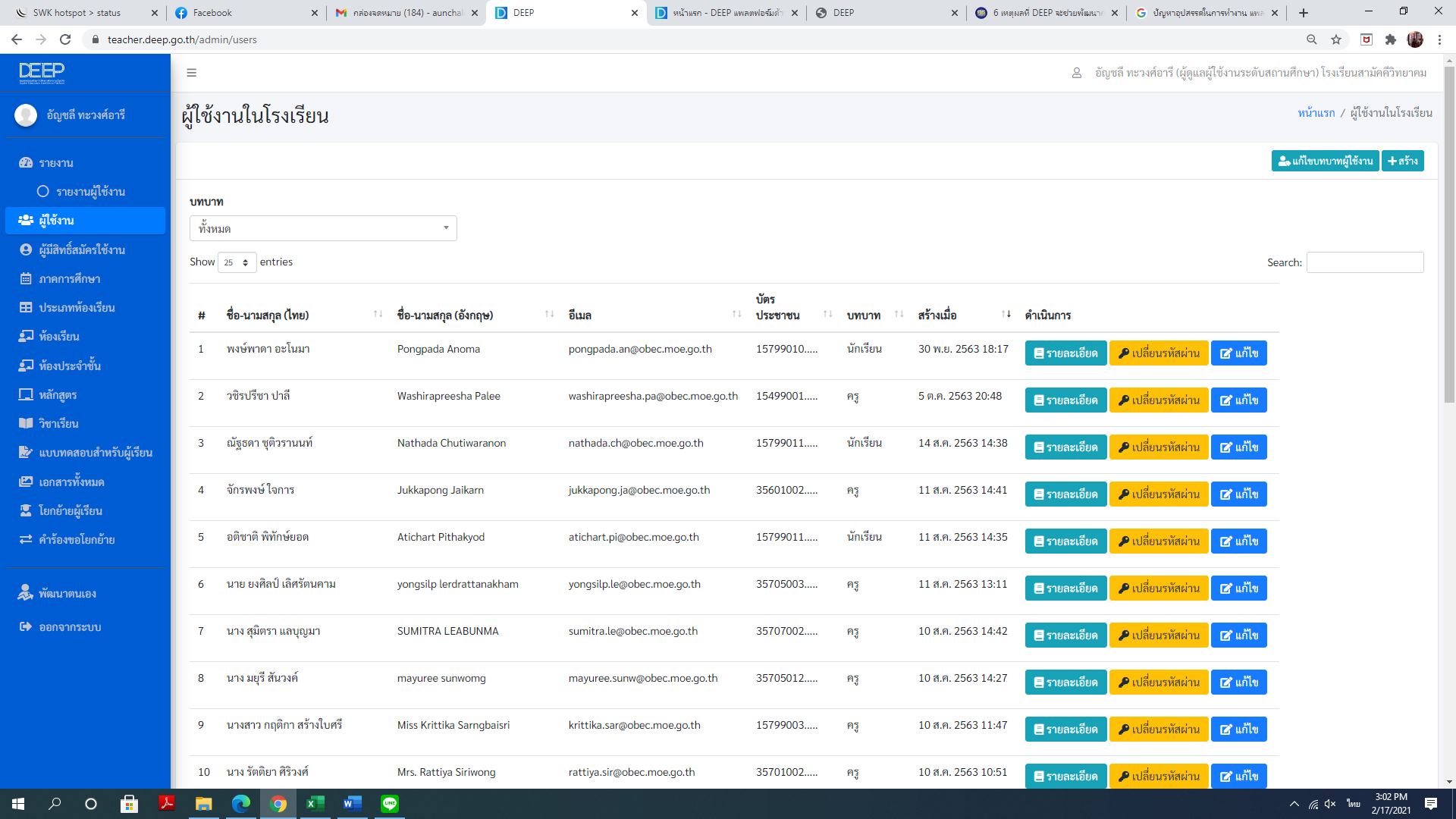 2. ข้อค้นพบ/ปัญหาอุปสรรค	2.1 ข้อค้นพบ      2.1.1 ครู นักเรียนทุกคนสามารถเข้าไปเรียนรู้ได้ตลอด ทุกที่ ทุกเวลาผ่าน www.deep.go.th     2.1.2 ครูสามารถสร้างเนื้อหาวิชาที่ตนเองได้รับมอบหมายการสอนไปไว้ในระบบแล้วให้นักเรียนเข้าไปเรียนรู้เนื้อหาเหล่านั้นได้ ซึ่งถือว่าเป็นการสอนเพิ่มเติมจากในชั้นเรียน      2.1.3 นักเรียนสามารถเรียนรู้เนื้อหาในรายวิชาต่าง ๆ ได้เพิ่มเติมนอกเหนือจากการเรียนรู้ใน                  ชั้นเรียน     2.1.4  ในระบบ deep  สามารถเพิ่มเนื้อหา หลักสูตร  รายวิชา และแบบทดสอบเข้าไปในระบบได้     2.1.5 ครูสามารถเข้าไปเลือกเรียนรู้และพัฒนาตนเองในหัวข้อที่สนใจผ่านระบบ deep ได้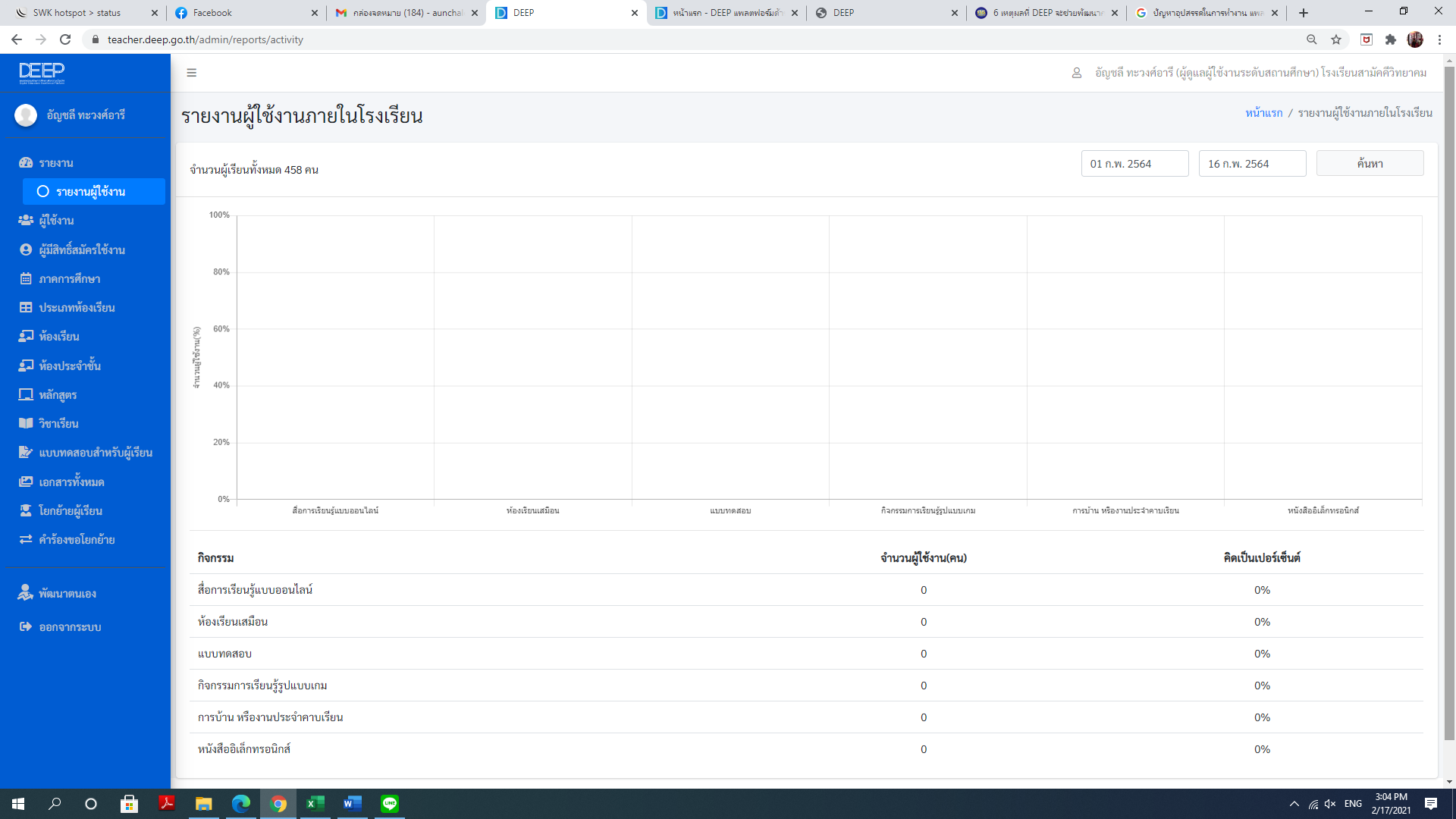 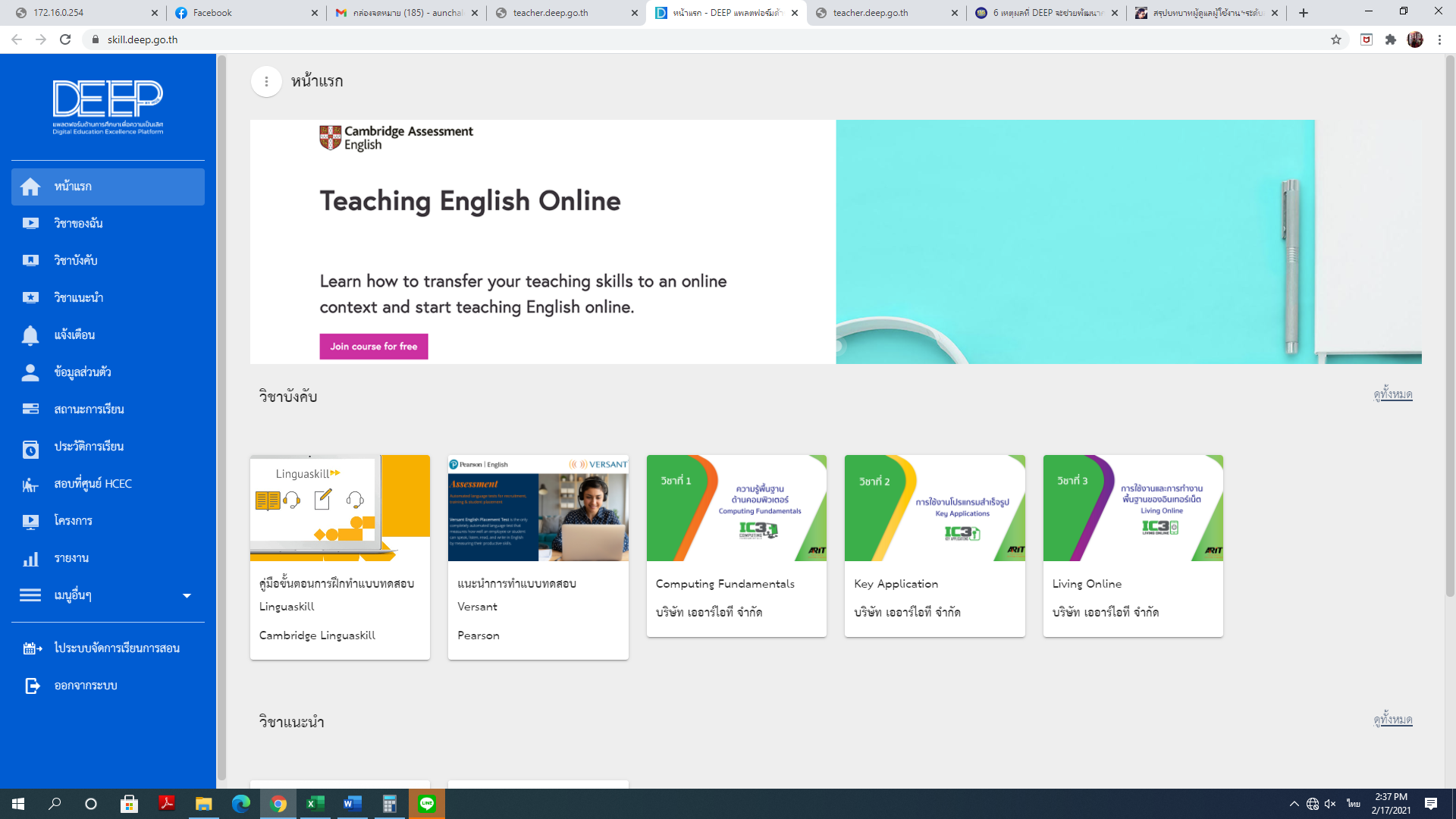 ปัญหาอุปสรรค2.2.1 ระบบยังไม่สมบูรณ์ เมื่อครูมาทดลองใช้งานจึงไม่สามารถเข้าใช้งานได้ ติดปัญหาในการสมัครเข้าใช้งาน เมนูในระบบมีการเปลี่ยนแปลงอยู่ตลอดเวลา2.2.2 ไม่มีการจัดอบรมการใช้งานแพลตฟอร์ม Deep  หลังจากพัฒนาโปรแกรมสมบูรณ์แล้วจึงทำให้ผู้ใช้งานไม่เข้าใจในเมนูและฟังก์ชันต่าง ๆ ที่ปรากฏในแพลตฟอร์ม 2.2.3 นโยบายกำหนดให้โรงเรียนแต่งตั้งคณะกรรมการดำเนินงานให้ชัดเจน แต่บทบาทหน้าที่ในระบบไม่ได้กำหนดให้มีความชัดเจน  เช่น  บทบาทหน้าที่นายทะเบียน2.2.4 ในการประชาสัมพันธ์การใช้งานระบบมีการจัดการอบรมผ่านระบบออนไลน์ให้กับผู้เกี่ยวข้องทราบเพียงครั้งเดียว แต่ขาดความชัดเจนในการดำเนินการให้ต่อเนื่อง2.2.5 เนื่องจากโรงเรียนมีการบริหารจัดการและจัดการเรียนการสอนผ่านแพลตฟอร์มGoogle Application  บุคลากรมีความถนัด คุ้นเคยกับการใช้งานเป็นอย่างดี  เลยไม่ให้ความสำคัญในการใช้แพลตฟอร์ม Deep จึงส่งผลต่อการสมัครเข้าใช้งานของนักเรียน2.2.6 หลังจากที่พัฒนาปรับปรุงโปรแกรม ไม่มีคู่มือการปฏิบัติงานสำหรับผู้ปฏิบัติงาน                ทำให้ผู้ปฏิบัติไม่เข้าใจในการทำงาน2.2.7 การลงทะเบียนนักเรียนในแพลตฟอร์ม Deep ควรเพิ่มการอัพโหลดข้อมูลการลงทะเบียนให้กับนักเรียนเนื่องจากการตรวจสอบข้อมูลการลงทะเบียนของนักเรียนค่อนข้างยาก2.2.8 ในส่วนของผู้ดูแลการใช้งานระดับสถานศึกษาควรได้รับสิทธิ์เห็นสารสนเทศการอัพโหลดนักเรียนในแต่ละระดับชั้นได้ เพื่อง่ายต่อการค้นหานักเรียนในระดับชั้นต่าง ๆ 2.2.9 ในสถานการณ์แพร่ระบาดของโรคติดเชื้อไวรัสโคโรนา 2019 (COVID –19) ครูได้จัดการเรียนการสอนแบบ Onlineเพิ่มมากขึ้น ส่งผลให้นักเรียนเข้าเรียน Online กับครูผู้สอนมากกว่า  การใช้แพลตฟอร์ม Deep วิธีการแก้ไขปัญหา ที่จะเกิดขึ้นจากการดำเนินการตามประเด็นนโยบาย2.3.1 กำหนดบทบาทในการทำงานของที่ชัดเจน2.3.2 จัดอบรมนายทะเบียนระดับโรงเรียน ผู้ดูแลผู้ใช้งานระดับสถานศึกษา  ในรูปแบบ Face to Face  เพื่อให้เข้าใจบทบาทหน้าที่การทำงานของตนเองในแพลตฟอร์ม Deep  อย่างชัดเจน 2.3.4 ผู้ดูแลผู้ใช้งานระดับสถานศึกษา จัดอบรมครูและนักเรียน เพื่อให้เกิดความรู้ความเข้าใจในการใช้งานแพลตฟอร์ม Deep รวมถึงเห็นประโยชน์จากการนำแพลตฟอร์มไปใช้งาน  2.3.4 จัดทำปฏิทินการปฏิบัติงานและการติดตามการใช้แพลตฟอร์ม Deep เพื่อให้การดำเนินงานเป็นไปด้วยความเรียบร้อยและสัมฤทธิ์ผลสร้างความตระหนักและกระตุ้นให้บุคลากรเห็นความสำคัญของแพลตฟอร์ม Deep          2.4  ข้อเสนอแนะต่อผู้บริหาร ในการดำเนินการตามประเด็นนโยบาย2.4.1 กำหนดปฏิทินการดำเนินงานให้กับครูและบุคลากรได้รับทราบ                 2.4.2 มีกระบวนการติดตาม ช่วยเหลือ ครู ในการดำเนินการให้บรรลุวัตถุประสงค์                 2.4.3 ควรมีการจัดทำคู่มือการใช้งานให้กับผู้ใช้งานระดับต่าง ๆ 4. ปัจจัยความสำเร็จ (ความโดดเด่น จุดแข็ง นวัตกรรม  และเกิดประโยชน์หรือผลกระทบทางบวกแก่ผู้เรียน อย่างไรบ้าง มีต้นแบบ  หรือแบบอย่างที่ดี ที่เกิดขึ้นจากการดำเนินการตามนโยบาย หรือไม่อย่างไร)4.1 ผู้บริหารให้ความสำคัญในเรื่องของการผลิตสื่อ โดยมีการสนับสนุน  งบประมาณ วัสดุครุภัณฑ์ บุคลากร ในการช่วยเหลือครูเพื่อผลิตสื่อการเรียนการสอน4.2 ครูและบุคลากรมีความพร้อมในด้านการใช้เทคโนโลยี มีทักษะในการผลิตสื่อเนื่องจากผ่านการอบรมการผลิตสื่อการสอนออนไลน์ เช่น การถ่าย VDO  และการตัดต่อ VDO มีเครื่องมือและเจ้าหน้าที่คอยดูแลเรื่องของการผลิตสื่อ4.3 นักเรียนมีทักษะทางด้านการใช้เทคโนโลยีในระดับดีมาก และนักเรียนร้อยละ 80                  มีความพร้อมในด้านอุปกรณ์ทางเทคโนโลยี และระบบเครือข่าย 4.4 โรงเรียนมีระบบเครือข่ายที่ครอบคลุม  นักเรียนสามารถใช้บริการเครือข่ายอินเทอร์เน็ตได้ทุกที่ภายในโรงเรียน  ห้องเรียนและห้องปฏิบัติการมีเพียงพอต่อจำนวนนักเรียน  รวมถึงมีจุดบริการอย่างทั่วถึง   4.5 โรงเรียนมีแผนงานโครงการ รองรับการพัฒนาครูด้านการใช้สื่อและเทคโนโลยีเพื่อการเรียน การสอนและการจัดการสารสนเทศภาพประกอบ การติดตามประเมินผลการจัดการศึกษาของกระทรวงศึกษาธิการ  ประจำปีงบประมาณ พ.ศ. 2564โรงเรียนสามัคคีวิทยาคม อำเภอเมืองเชียงราย จังหวัดเชียงราย…………………………………………………………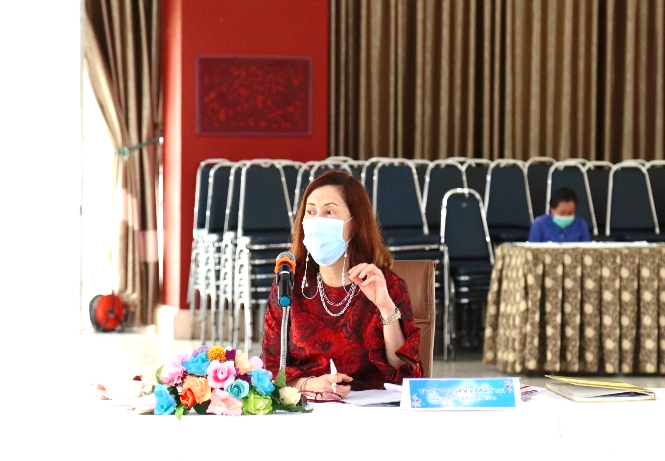 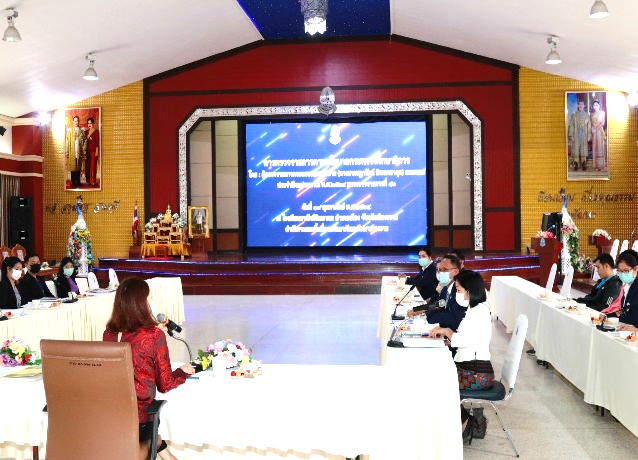 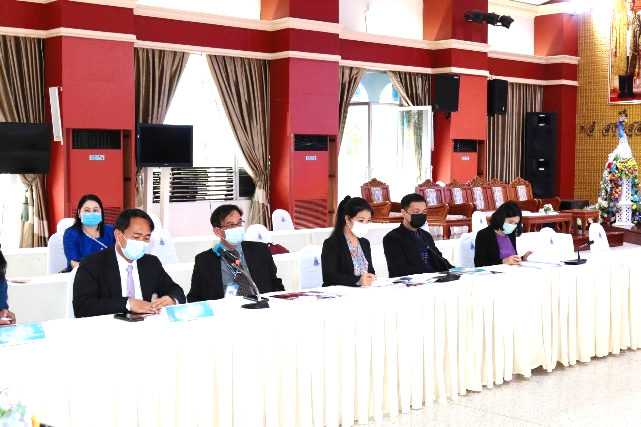 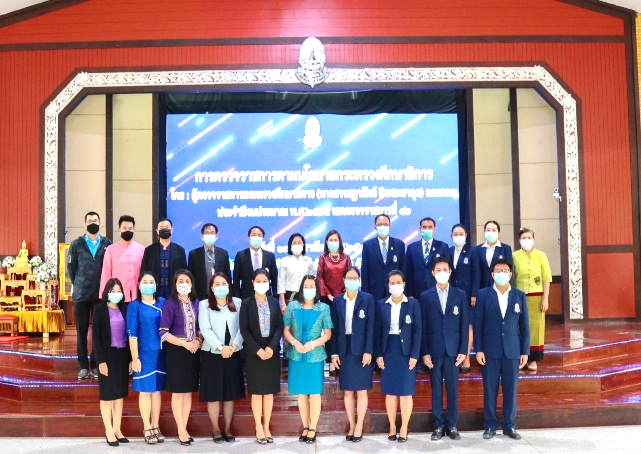 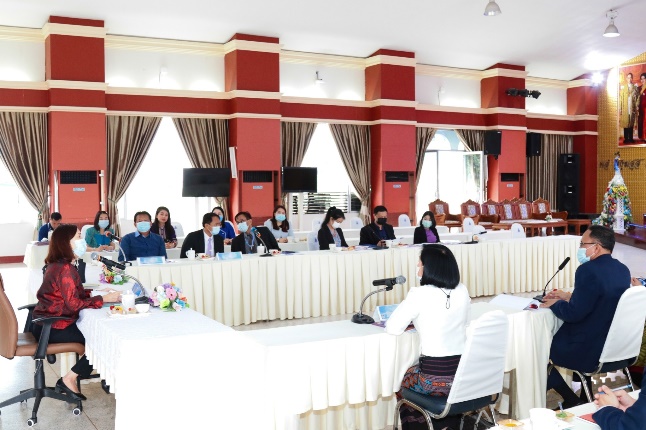 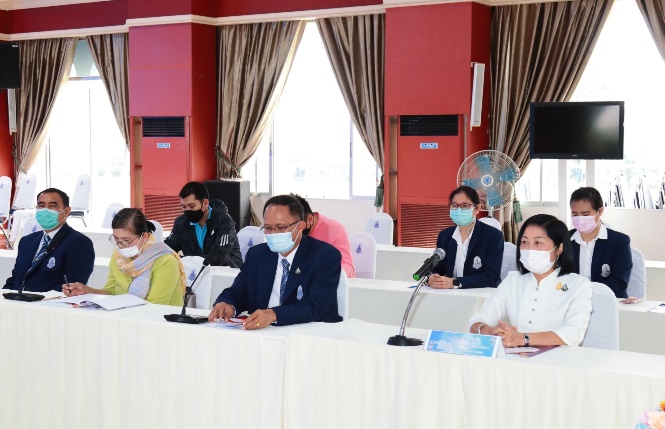 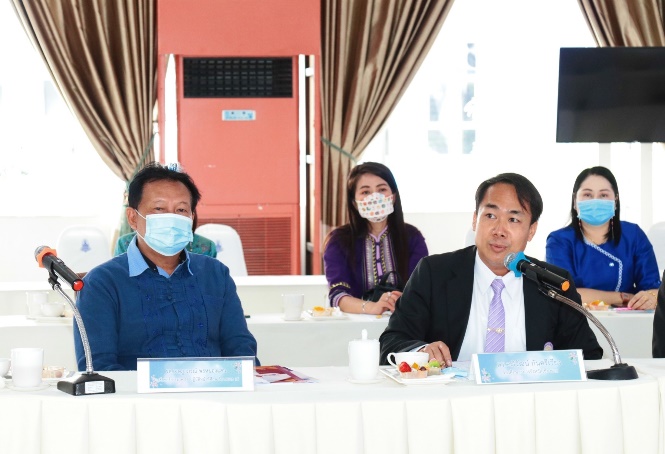 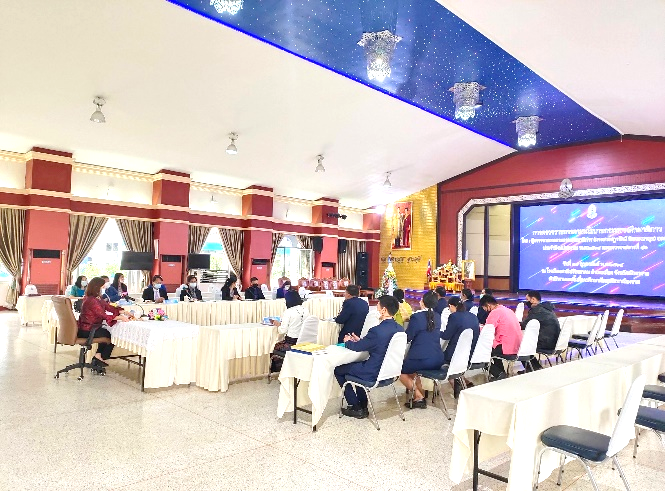 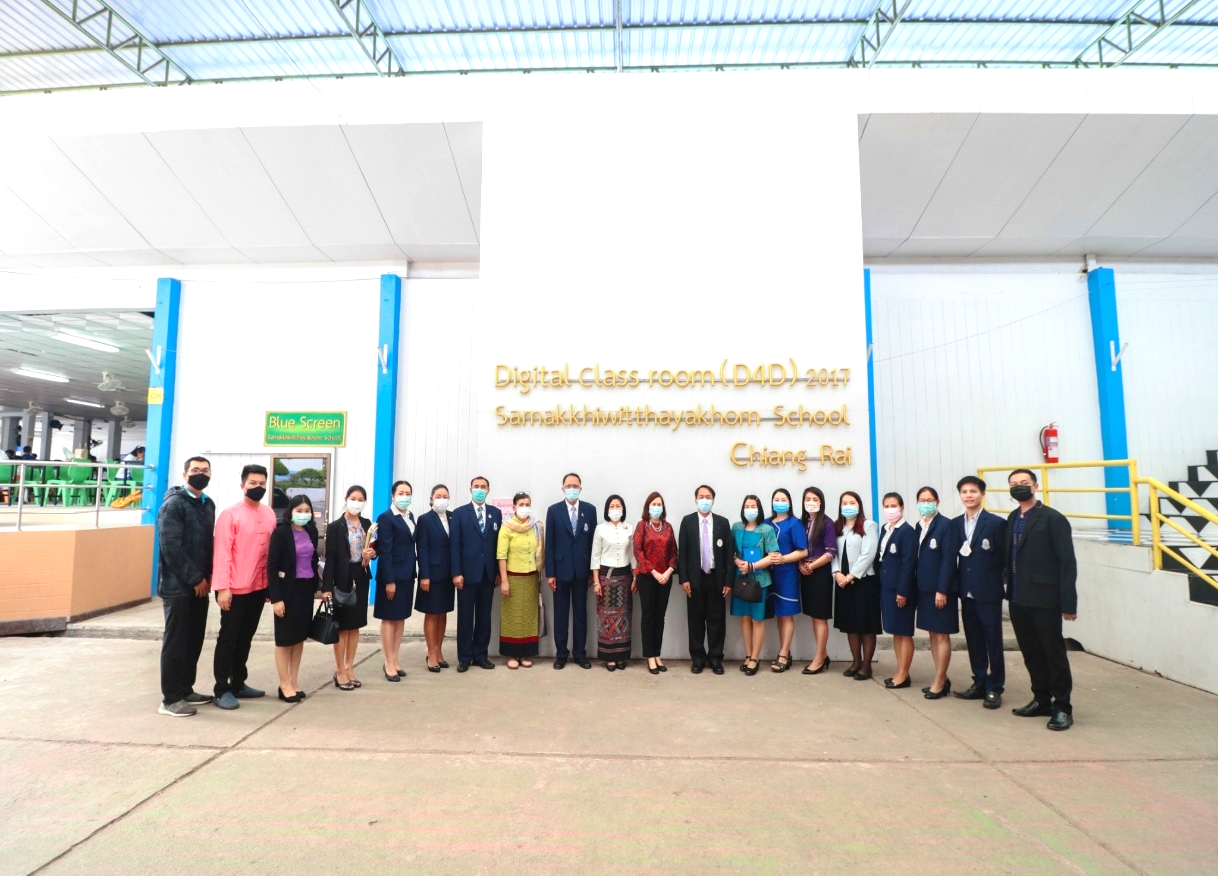 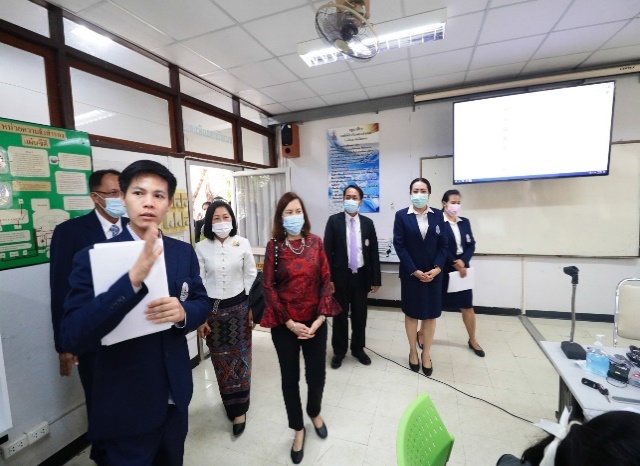 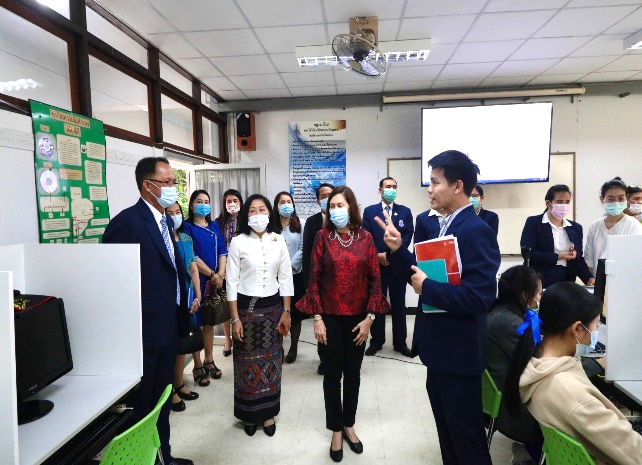 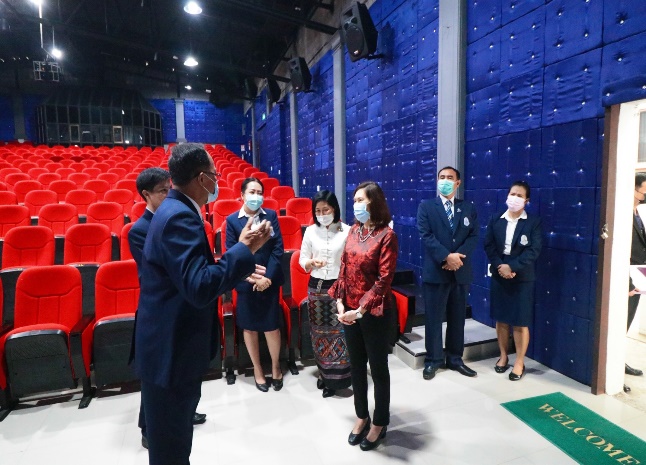 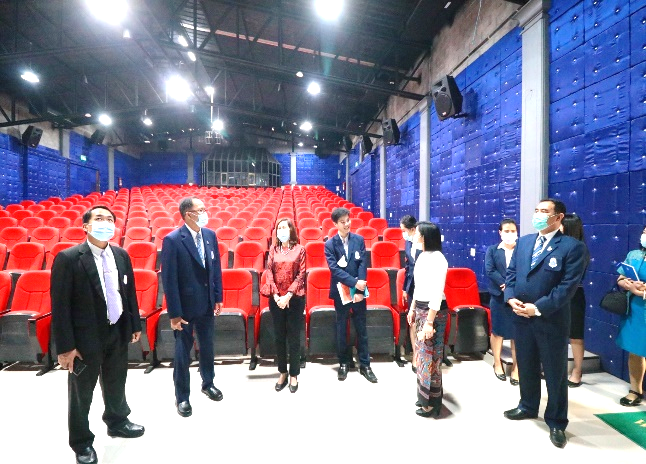 โรงเรียนห้วยสักวิทยาคม ด้านการสร้างความสามารถในการแข่งขัน	ประเด็น : การจัดการศึกษาแบบทวิศึกษา และห้องเรียนอาชีพสู่การสร้างอนาคตให้ผู้เรียนมีอาชีพและมีงานทำข้อมูลพื้นฐานตั้งอยู่ หมู่ที่ 14 บ้านสันต้นเปา ตำบลห้วยสัก  อำเภอเมืองจังหวัดเชียงราย เปิดสอนระดับมัธยมศึกษาตอนต้นถึงมัธยมศึกษาตอนปลาย ก่อตั้งเมื่อวันที่ 9 ธันวาคม  2524 ปัจจุบันมี                   นายศุภวิศว์ ตาหล้า เป็นผู้อำนวยการโรงเรียน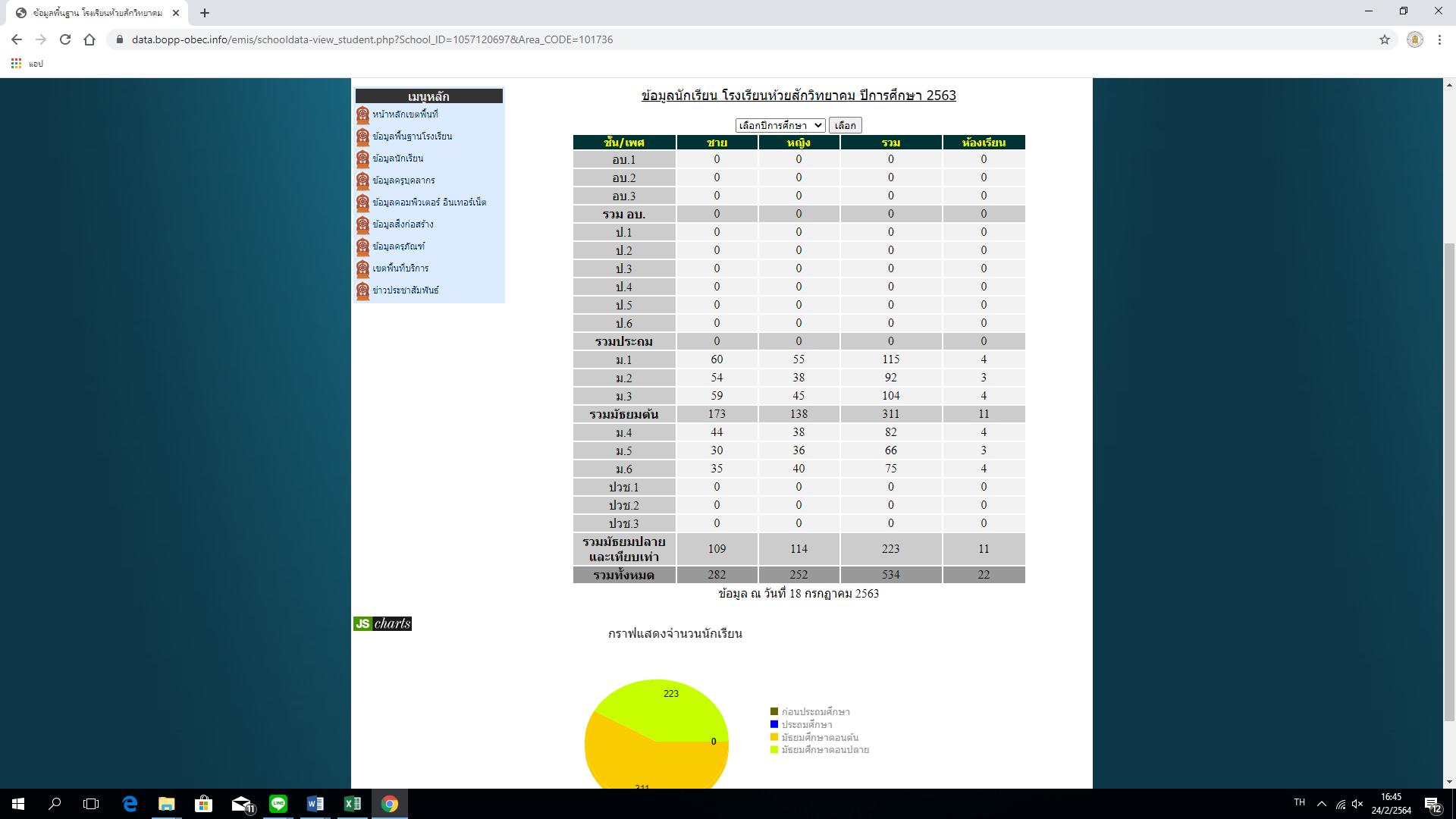 ข้อมูลนักเรียนโรงเรียนห้วยสักวิทยาคม ปีการศึกษา 2563ข้อมูลครูและบุคลากรโรงเรียนห้วยสักวิทยาคม           จำนวน ชาย 19  คน หญิง 23  คน รวมทั้งหมด 42  คน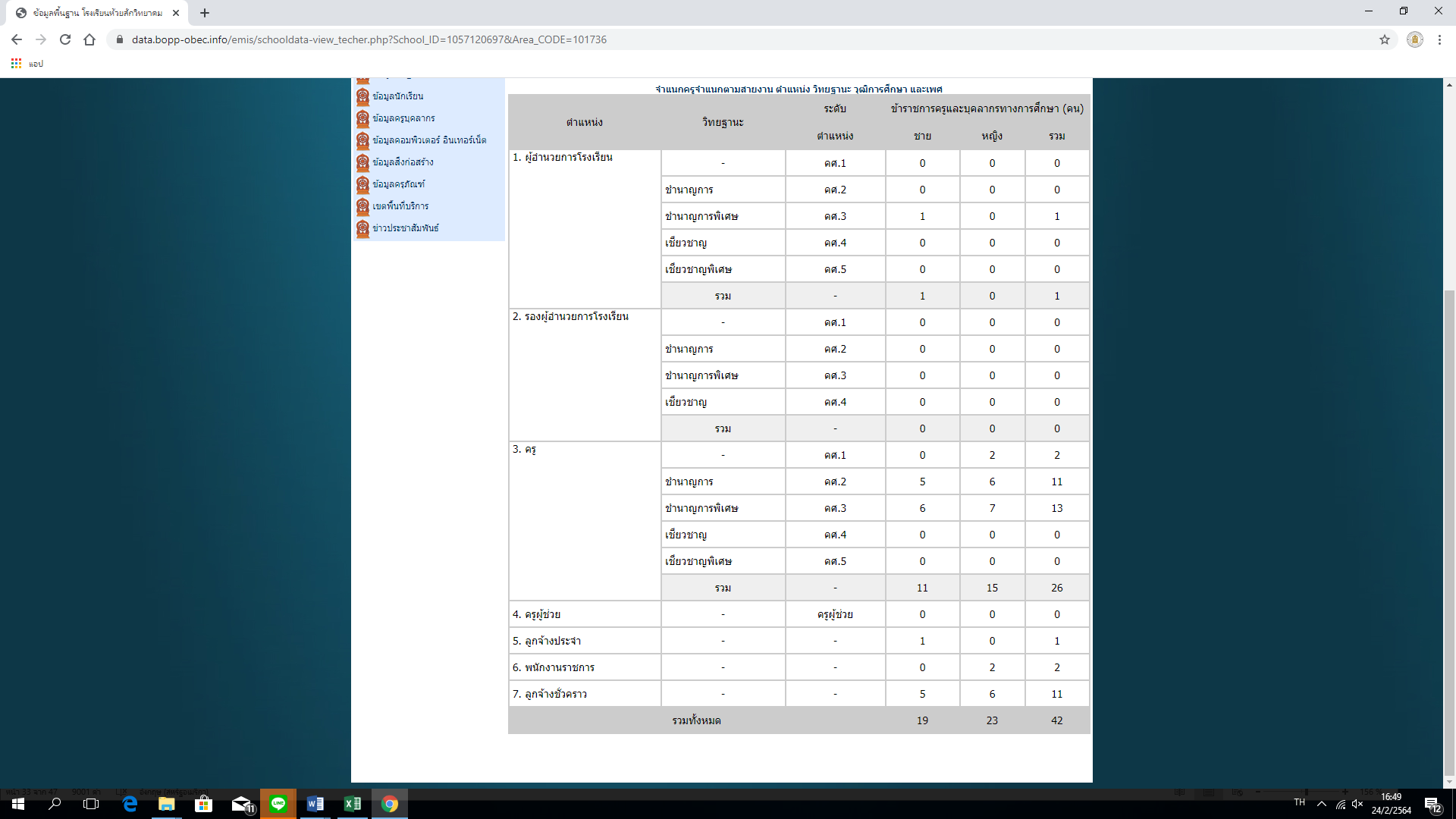 2.  ผลการดำเนินงานสืบเนื่องจากกระทรวงศึกษาธิการมีนโยบายในการผลิตผู้เรียนด้านอาชีวศึกษาให้มากขึ้นเพื่อรองรับการจ้างงานทั้งภาคธุรกิจบริการ ภาคอุตสาหกรรมและภาคเกษตร โดยเฉพาะอย่างยิ่งกลุ่มอาชีพที่เป็นความต้องการของตลาดแรงงาน ที่กำลังขยายตัวในทุกภาคส่วน กระทรวงศึกษาธิการซึ่งเป็นหน่วยงานที่ผลิตกำลังคน จึงมีนโยบายที่จะให้การจัดการศึกษาเรียนร่วมหลักสูตรอาชีวศึกษาและมัธยมศึกษาตอนปลายควบคู่กันไป เพื่อให้ผู้สำเร็จการศึกษาระดับมัธยมศึกษาตอนปลายมีความรู้พื้นฐานด้านอาชีพและสามารถเข้าสู่ตลาดแรงงานได้ทันทีทางโรงเรียนห้วยสักวิทยาคม จึงทำบันทึกความร่วมมือทางวิชาการกับวิทยาลัยการอาชีพเชียงราย สังกัดสำนักงานคณะกรรมการการอาชีวศึกษา โดยจัดการเรียนการสอนร่วมกันครั้งแรก                       ในปีการศึกษา 2559 สาขา ช่างอิเล็กทรอนิกส์ มีนักเรียนจำนวน 19 คน ต่อมาในปีการศึกษา 2561 จึงเปิดเพิ่มอีก 1 สาขา  คือ ช่างยนต์ โดยเรียนวิชาพื้นฐานที่โรงเรียนห้วยสักวิทยาคม  ในวันจันทร์                   วันอังคาร และวันพุธตอนเช้า เรียนที่วิทยาลัยการอาชีพเชียงราย ในวันพุธบ่าย วันพฤหัสบดี และวันศุกร์3. ข้อค้นพบ / ปัญหาอุปสรรค3.1 มีนักเรียนจำนวนมากให้ความสนใจเรียนด้านอาชีพ แต่พอได้ศึกษารายวิชาช่างแล้ว พบว่าไม่ตรงกับความชอบของตนเอง   จึงมีการย้ายสาขา หรือ กลับมาเรียนในหลักสูตรปกติ3.2 สาขาวิชาที่นักเรียนมีความต้องการเรียน มีคนสนใจจำนวนมากทำให้ทางอาจารย์ของวิทยาลัยการอาชีพไม่เพียงพอ จึงสามารถสอนได้ในจำนวนที่จำกัด4.  วิธีการแก้ไขปัญหา ที่เกิดขึ้นจากการดำเนินการตามประเด็นนโยบาย4.1 สำรวจสาขาวิชาที่นักเรียนมีความสนใจก่อนแล้วแจ้งกับทางวิทยาลัยการอาชีพเชียงราย  เพื่อหาแนวทางในการจัดอาจารย์สอนในสาขาวิชานั้น4.2 กำกับติดตามการมาเรียนของนักเรียนทั้งที่โรงเรียนห้วยสักวิทยาคมและที่วิทยาลัยการอาชีพเชียงราย เมื่อพบปัญหา ก็ประสานขอความร่วมมือซึ่งกันและกัน4.3 เนื่องจากระยะทางระหว่างโรงเรียนห้วยสักวิทยาคม กับวิทยาลัยการอาชีพเชียงรายมีรถยนต์ผ่านตลอด เพื่อความปลอดภัยต่อนักเรียน โรงเรียนห้วยสักวิทยาคมจึงได้จัดรถ รับ-ส่ง นักเรียนระหว่างทั้งสองสถาบันโดยไม่เก็บค่าใช้จ่ายเพิ่มเติม5.  ข้อเสนอแนะต่อผู้บริหาร ในการดำเนินการตามประเด็นนโยบาย (ถ้ามีโปรดระบุ)5.1 ต้องการการต่อยอดเพื่อสร้างความมั่นใจให้กับนักเรียนและผู้ปกครอง5.2 กระทรวงสามารถมีสถานที่ทำงานรองรับนักเรียนที่จบหลักสูตร5.3 ทางโรงเรียนไม่สามารถสนับสนุนงบประมาณ พาหนะในการเดินทาง กรณีที่นักเรียนอยู่ไกล5.4 รถรับส่งนักเรียนมีสภาพที่ไม่พร้อมใช้งาน ขาดแคลนรถรับส่งนักเรียน6.  ปัจจัยความสำเร็จ  (ความโดดเด่น จุดแข็ง นวัตกรรม และเกิดประโยชน์หรือผลกระทบทางบวกแก่ผู้เรียน อย่างไรบ้าง  มีต้นแบบ หรือแบบอย่างที่ดี ที่เกิดขึ้นจากการดำเนินการตามนโยบาย หรือไม่ อย่างไร)6.1 เนื่องจากที่ตั้งของทั้งสองสถาบันไม่ไกลกันมากทำให้นักเรียนเดินทางไปเรียนสะดวก โดยที่ไม่ต้องเข้าไปในเมือง จึงมีนักเรียนให้ความสนใจมาด้วยดี6.2 สาขาที่เปิดสอนเป็นที่ต้องการของตลาดและตรงกับความต้องการของนักเรียนเมื่อสำเร็จการศึกษาระดับ ปวช . จึงมีนักเรียนร้อยละ 70 ที่ศึกษาต่อในระดับ ปวส. ตามสาขาที่ต้องการ6.3 จากผลของการสำเร็จการศึกษาในหลักสูตรทวิศึกษาไปแล้ว 2 รุ่นได้รับทั้งวุฒิการศึกษามัธยมศึกษาปีที่ 6 และ ประกาศนียบัตรวิชาชีพชั้นต้น (ปวช.3) ทำให้นักเรียนระดับมัธยมศึกษาปีที่ 3                       มีทางเลือกและให้ความสนใจเป็นจำนวนมาก โรงเรียนห้วยสักวิทยาคมมีผู้สำเร็จในหลักสูตรทวิศึกษาแล้ว จำนวน 2 รุ่น คือ ปีการศึกษา2560 จำนวน 19 คน สาขาช่างอิเล็กทรอนิกส์ ปีการศึกษา 2561 จำนวน 15 คน สาขาอิเล็กทรอนิกส์ ปัจจุบันปีการศึกษา 2563 มีนักเรียนดังนี้ ภาพประกอบการติดตามประเมินผลการจัดการศึกษาของกระทรวงศึกษาธิการ  ประจำปีงบประมาณ พ.ศ. 2564โรงเรียนห้วยสักวิทยาคม อำเภอเมืองเชียงราย จังหวัดเชียงรายวันที่ 19 กุมภาพันธ์  2564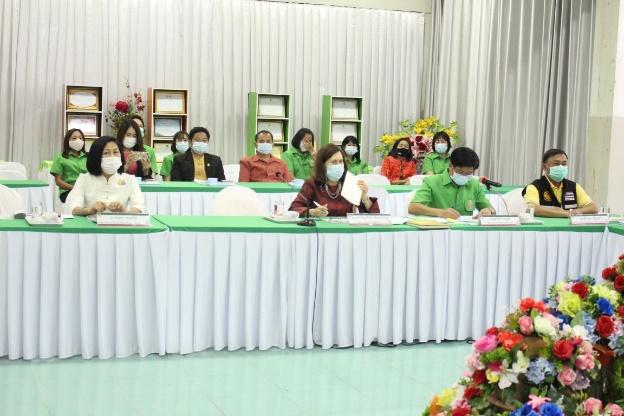 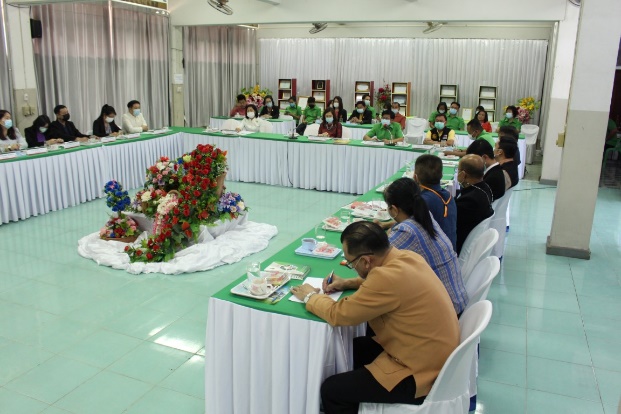 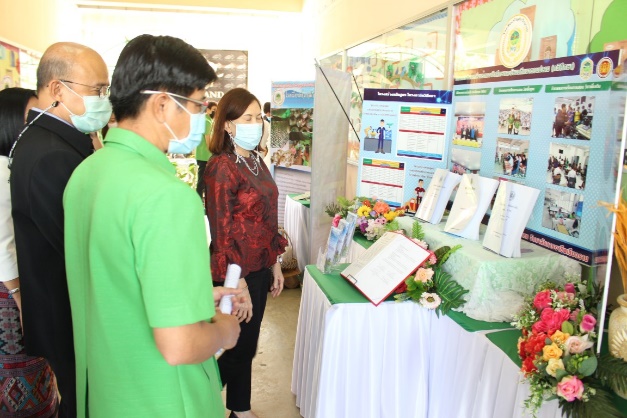 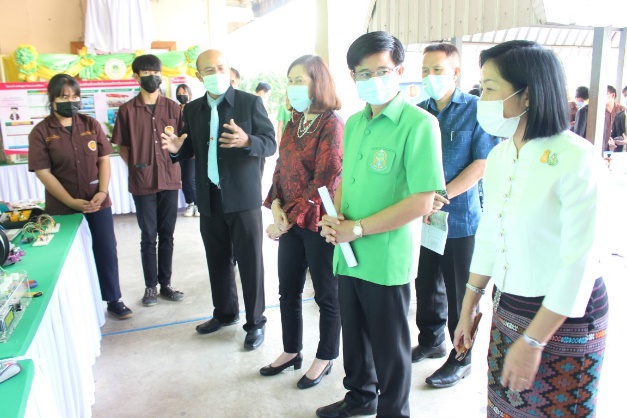 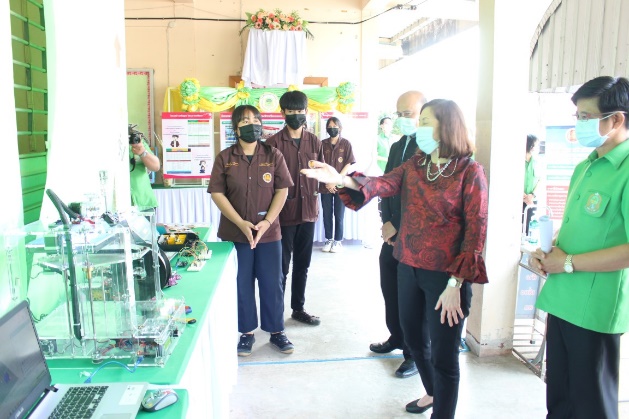 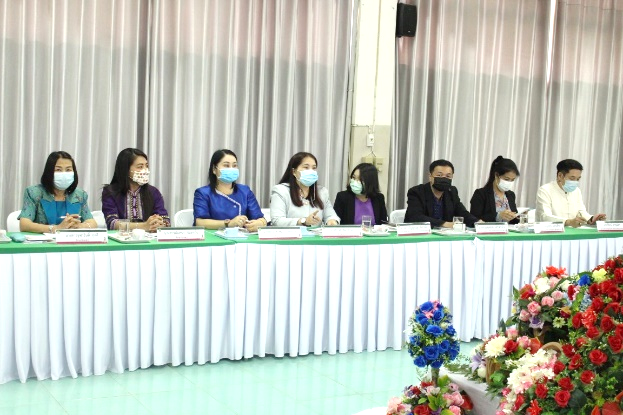 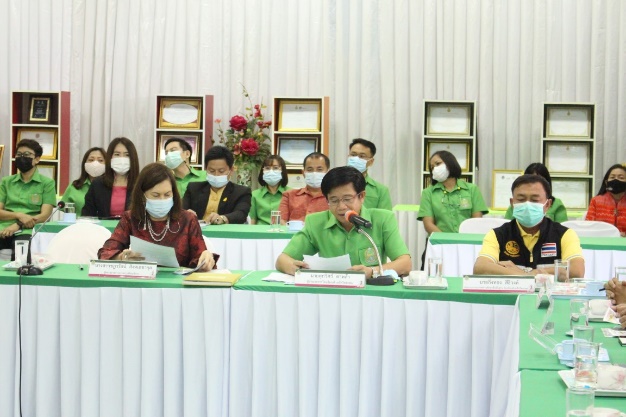 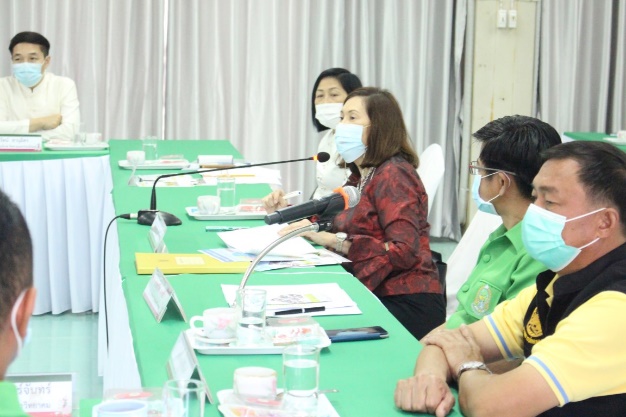 โรงเรียนห้วยสักวิทยาคม 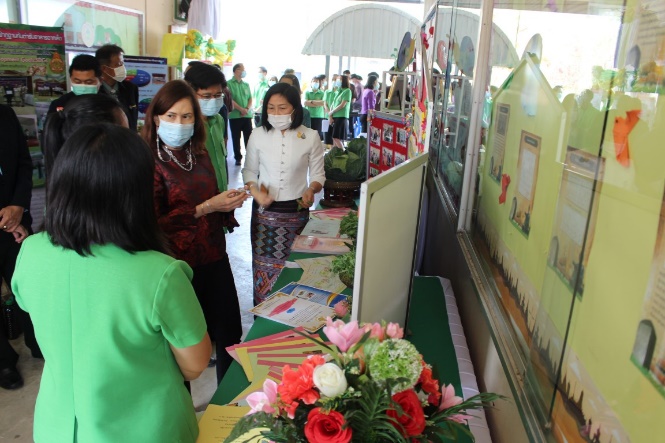 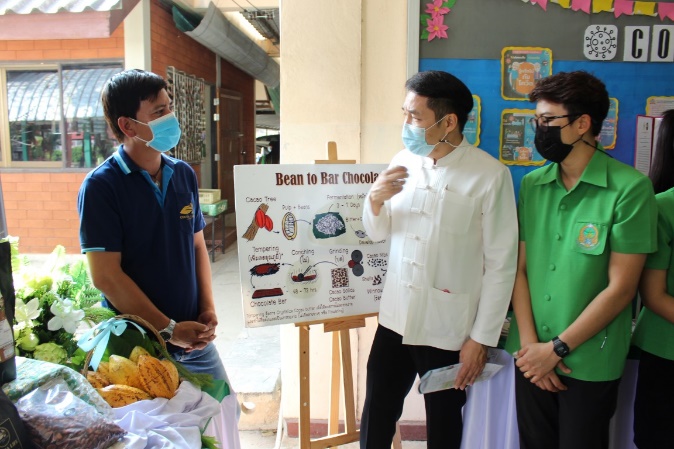 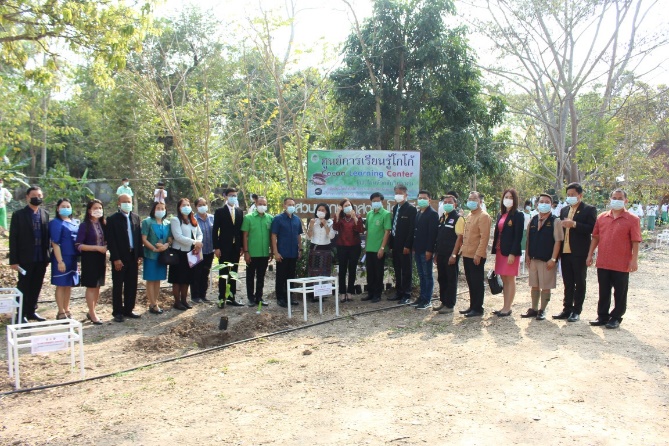 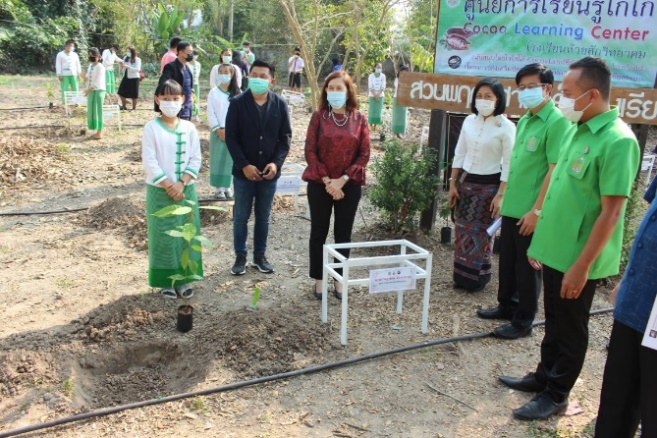 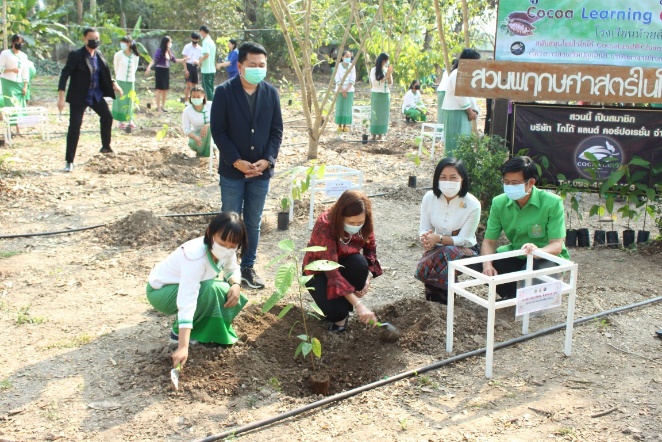 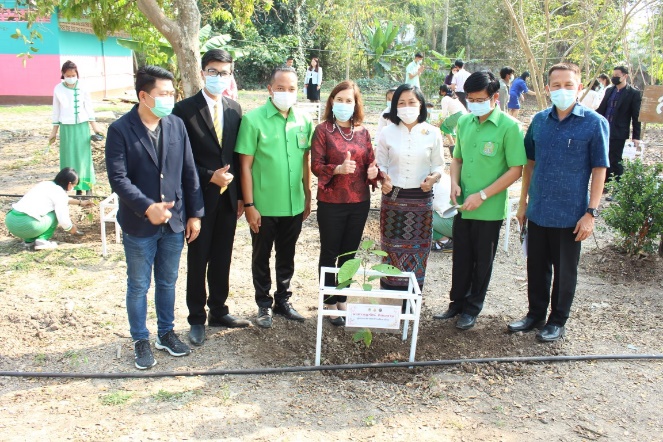 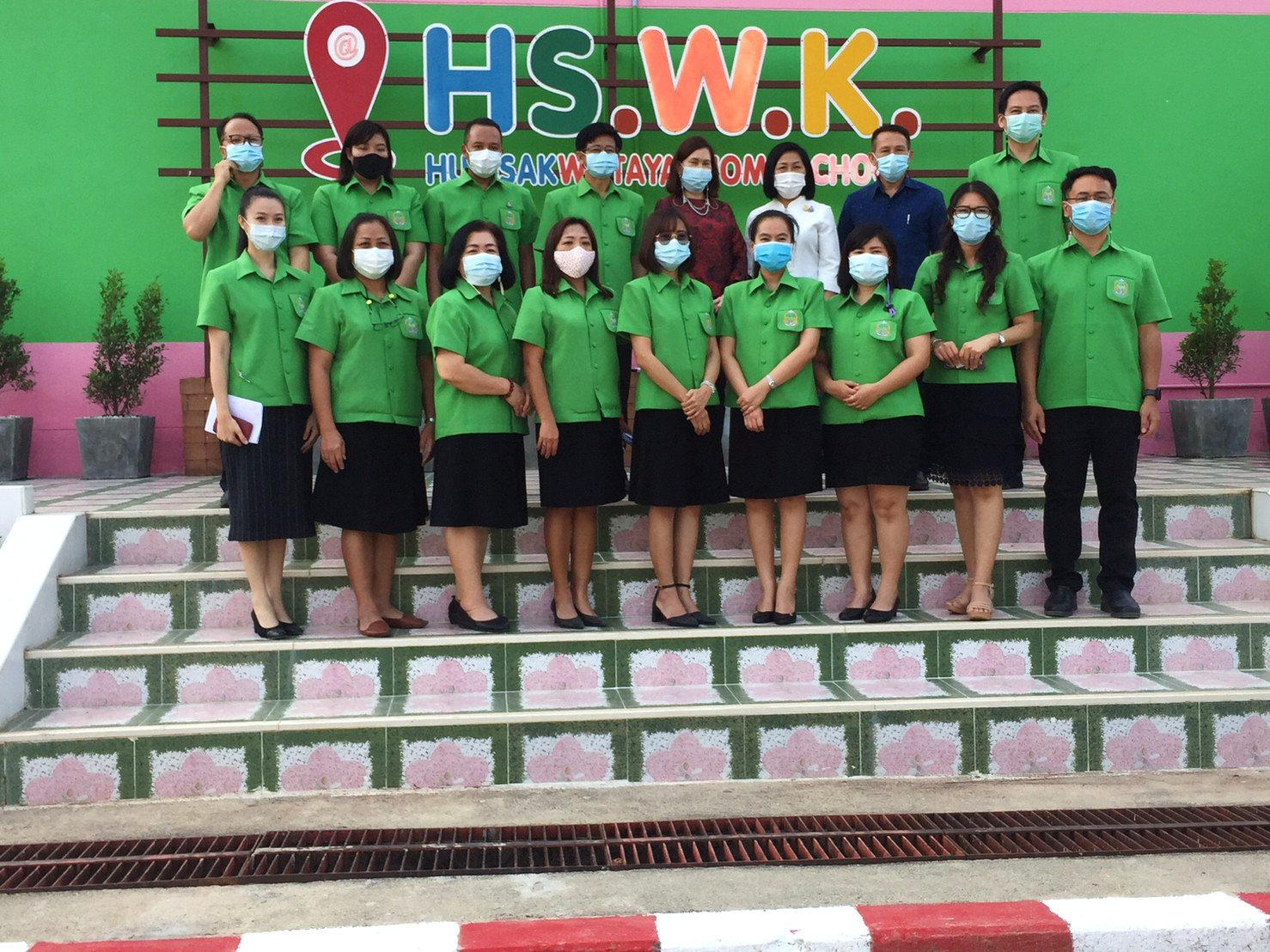 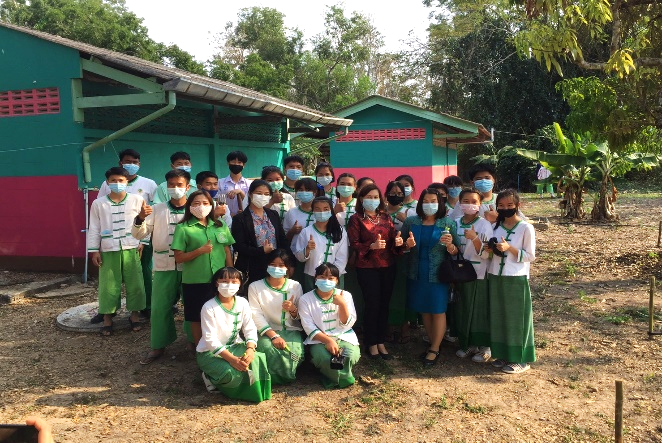 ชั้น/เพศชายหญิงรวมห้องเรียนอบ.3 ขวบ65111อบ.184121อบ.265111รวม อบ.2014343ป.13132633ป.258451034ป.35440943ป.44650963ป.553671204ป.688691575รวมประถม33030363322ม.11151022177ม.288971856ม.3126982247รวมมัธยมต้น32929762620ม.4861031896ม.5901041946ม.6811101917รวมมัธยมปลายและเทียบเท่า25731757419รวมทั้งหมด9369311,86764ประเภทตำแหน่งวิทยฐานะป.เอกป.เอกป.โทป.โทป.ตรีป.ตรีต่ำกว่าป.ตรีต่ำกว่าป.ตรีรวมทั้งสิ้นรวมทั้งสิ้นรวมทั้งสิ้นประเภทตำแหน่งวิทยฐานะชญชญชญชญชญรวมผู้บริหารสถานศึกษาผู้อำนวยการสถานศึกษาชำนาญการพิเศษ10000000101ผู้บริหารสถานศึกษารองผู้อำนวยการสถานศึกษาชำนาญการพิเศษ00010000011ผู้บริหารสถานศึกษารองผู้อำนวยการสถานศึกษาชำนาญการ00300000303สายงานการสอน ครูชำนาญการพิเศษ0024290041317สายงานการสอน ครูชำนาญการ00151140021921สายงานการสอน ครูไม่มีวิทยฐานะ0024243300263761สายงานการสอน พนักงานราชการ00000000000สายงานการสอน ครูจ้างสอน00003600369สายงานการสอน ครูต่างชาติ00001200123ฝ่ายสนับสนุนการสอนเจ้าหน้าที่ธุรการ/การเงินและพัสดุ/ทะเบียน00000300033ฝ่ายสนับสนุนการสอนนักการภารโรง00000060606ฝ่ายสนับสนุนการสอนแม่บ้าน00000007067ฝ่ายสนับสนุนการสอนพนักงานขับรถ00000020202ฝ่ายสนับสนุนการสอนเจ้าหน้าที่ร้านค้าสหกรณ์/ ร้านกาแฟ00000006066รวมทั้งสิ้น1081431678134894142ลำดับประเภทบุคลากรจำนวนที่ลงทะเบียน1นายทะเบียน  42ผู้ดูแลผู้ใช้งานระดับสถานศึกษา  43ครู1394นักเรียน2,511รวมทั้งหมดรวมทั้งหมด2,658ระดับชั้นสาขาอิเล็กทรอนิกส์สาขาช่างยนต์ม.4204ม.5100ม.657รวม3511